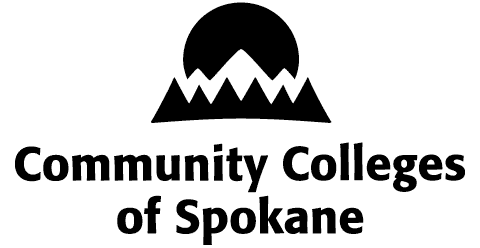 Community Colleges of SpokanePERSONAL/CLIENT SERVICES CONTRACT WORKSHEETCheck box that applies: 	 Personal (services for faculty/staff/Adm)  	 Client (services for students/parents/public/children)Community Colleges of SpokanePERSONAL/CLIENT SERVICES CONTRACT WORKSHEETCheck box that applies: 	 Personal (services for faculty/staff/Adm)  	 Client (services for students/parents/public/children)Community Colleges of SpokanePERSONAL/CLIENT SERVICES CONTRACT WORKSHEETCheck box that applies: 	 Personal (services for faculty/staff/Adm)  	 Client (services for students/parents/public/children)Community Colleges of SpokanePERSONAL/CLIENT SERVICES CONTRACT WORKSHEETCheck box that applies: 	 Personal (services for faculty/staff/Adm)  	 Client (services for students/parents/public/children)Community Colleges of SpokanePERSONAL/CLIENT SERVICES CONTRACT WORKSHEETCheck box that applies: 	 Personal (services for faculty/staff/Adm)  	 Client (services for students/parents/public/children)Community Colleges of SpokanePERSONAL/CLIENT SERVICES CONTRACT WORKSHEETCheck box that applies: 	 Personal (services for faculty/staff/Adm)  	 Client (services for students/parents/public/children)Community Colleges of SpokanePERSONAL/CLIENT SERVICES CONTRACT WORKSHEETCheck box that applies: 	 Personal (services for faculty/staff/Adm)  	 Client (services for students/parents/public/children)Community Colleges of SpokanePERSONAL/CLIENT SERVICES CONTRACT WORKSHEETCheck box that applies: 	 Personal (services for faculty/staff/Adm)  	 Client (services for students/parents/public/children)Community Colleges of SpokanePERSONAL/CLIENT SERVICES CONTRACT WORKSHEETCheck box that applies: 	 Personal (services for faculty/staff/Adm)  	 Client (services for students/parents/public/children)Community Colleges of SpokanePERSONAL/CLIENT SERVICES CONTRACT WORKSHEETCheck box that applies: 	 Personal (services for faculty/staff/Adm)  	 Client (services for students/parents/public/children)Community Colleges of SpokanePERSONAL/CLIENT SERVICES CONTRACT WORKSHEETCheck box that applies: 	 Personal (services for faculty/staff/Adm)  	 Client (services for students/parents/public/children)Community Colleges of SpokanePERSONAL/CLIENT SERVICES CONTRACT WORKSHEETCheck box that applies: 	 Personal (services for faculty/staff/Adm)  	 Client (services for students/parents/public/children)Community Colleges of SpokanePERSONAL/CLIENT SERVICES CONTRACT WORKSHEETCheck box that applies: 	 Personal (services for faculty/staff/Adm)  	 Client (services for students/parents/public/children)Community Colleges of SpokanePERSONAL/CLIENT SERVICES CONTRACT WORKSHEETCheck box that applies: 	 Personal (services for faculty/staff/Adm)  	 Client (services for students/parents/public/children)Community Colleges of SpokanePERSONAL/CLIENT SERVICES CONTRACT WORKSHEETCheck box that applies: 	 Personal (services for faculty/staff/Adm)  	 Client (services for students/parents/public/children)Community Colleges of SpokanePERSONAL/CLIENT SERVICES CONTRACT WORKSHEETCheck box that applies: 	 Personal (services for faculty/staff/Adm)  	 Client (services for students/parents/public/children)Community Colleges of SpokanePERSONAL/CLIENT SERVICES CONTRACT WORKSHEETCheck box that applies: 	 Personal (services for faculty/staff/Adm)  	 Client (services for students/parents/public/children)Community Colleges of SpokanePERSONAL/CLIENT SERVICES CONTRACT WORKSHEETCheck box that applies: 	 Personal (services for faculty/staff/Adm)  	 Client (services for students/parents/public/children)Community Colleges of SpokanePERSONAL/CLIENT SERVICES CONTRACT WORKSHEETCheck box that applies: 	 Personal (services for faculty/staff/Adm)  	 Client (services for students/parents/public/children)Community Colleges of SpokanePERSONAL/CLIENT SERVICES CONTRACT WORKSHEETCheck box that applies: 	 Personal (services for faculty/staff/Adm)  	 Client (services for students/parents/public/children)Community Colleges of SpokanePERSONAL/CLIENT SERVICES CONTRACT WORKSHEETCheck box that applies: 	 Personal (services for faculty/staff/Adm)  	 Client (services for students/parents/public/children)Community Colleges of SpokanePERSONAL/CLIENT SERVICES CONTRACT WORKSHEETCheck box that applies: 	 Personal (services for faculty/staff/Adm)  	 Client (services for students/parents/public/children)Community Colleges of SpokanePERSONAL/CLIENT SERVICES CONTRACT WORKSHEETCheck box that applies: 	 Personal (services for faculty/staff/Adm)  	 Client (services for students/parents/public/children)Community Colleges of SpokanePERSONAL/CLIENT SERVICES CONTRACT WORKSHEETCheck box that applies: 	 Personal (services for faculty/staff/Adm)  	 Client (services for students/parents/public/children)Community Colleges of SpokanePERSONAL/CLIENT SERVICES CONTRACT WORKSHEETCheck box that applies: 	 Personal (services for faculty/staff/Adm)  	 Client (services for students/parents/public/children)Community Colleges of SpokanePERSONAL/CLIENT SERVICES CONTRACT WORKSHEETCheck box that applies: 	 Personal (services for faculty/staff/Adm)  	 Client (services for students/parents/public/children)Community Colleges of SpokanePERSONAL/CLIENT SERVICES CONTRACT WORKSHEETCheck box that applies: 	 Personal (services for faculty/staff/Adm)  	 Client (services for students/parents/public/children)Community Colleges of SpokanePERSONAL/CLIENT SERVICES CONTRACT WORKSHEETCheck box that applies: 	 Personal (services for faculty/staff/Adm)  	 Client (services for students/parents/public/children)Community Colleges of SpokanePERSONAL/CLIENT SERVICES CONTRACT WORKSHEETCheck box that applies: 	 Personal (services for faculty/staff/Adm)  	 Client (services for students/parents/public/children)Community Colleges of SpokanePERSONAL/CLIENT SERVICES CONTRACT WORKSHEETCheck box that applies: 	 Personal (services for faculty/staff/Adm)  	 Client (services for students/parents/public/children)Community Colleges of SpokanePERSONAL/CLIENT SERVICES CONTRACT WORKSHEETCheck box that applies: 	 Personal (services for faculty/staff/Adm)  	 Client (services for students/parents/public/children)Community Colleges of SpokanePERSONAL/CLIENT SERVICES CONTRACT WORKSHEETCheck box that applies: 	 Personal (services for faculty/staff/Adm)  	 Client (services for students/parents/public/children)Community Colleges of SpokanePERSONAL/CLIENT SERVICES CONTRACT WORKSHEETCheck box that applies: 	 Personal (services for faculty/staff/Adm)  	 Client (services for students/parents/public/children)Community Colleges of SpokanePERSONAL/CLIENT SERVICES CONTRACT WORKSHEETCheck box that applies: 	 Personal (services for faculty/staff/Adm)  	 Client (services for students/parents/public/children)Community Colleges of SpokanePERSONAL/CLIENT SERVICES CONTRACT WORKSHEETCheck box that applies: 	 Personal (services for faculty/staff/Adm)  	 Client (services for students/parents/public/children)Community Colleges of SpokanePERSONAL/CLIENT SERVICES CONTRACT WORKSHEETCheck box that applies: 	 Personal (services for faculty/staff/Adm)  	 Client (services for students/parents/public/children)Must be completed in full—attach to a completed Purchase Requisition.Must be completed in full—attach to a completed Purchase Requisition.Must be completed in full—attach to a completed Purchase Requisition.Must be completed in full—attach to a completed Purchase Requisition.Must be completed in full—attach to a completed Purchase Requisition.Must be completed in full—attach to a completed Purchase Requisition.Must be completed in full—attach to a completed Purchase Requisition.Must be completed in full—attach to a completed Purchase Requisition.Must be completed in full—attach to a completed Purchase Requisition.Must be completed in full—attach to a completed Purchase Requisition.Must be completed in full—attach to a completed Purchase Requisition.Must be completed in full—attach to a completed Purchase Requisition.Must be completed in full—attach to a completed Purchase Requisition.Must be completed in full—attach to a completed Purchase Requisition.Must be completed in full—attach to a completed Purchase Requisition.Must be completed in full—attach to a completed Purchase Requisition.Must be completed in full—attach to a completed Purchase Requisition.Must be completed in full—attach to a completed Purchase Requisition.Must be completed in full—attach to a completed Purchase Requisition.Must be completed in full—attach to a completed Purchase Requisition.Must be completed in full—attach to a completed Purchase Requisition.Must be completed in full—attach to a completed Purchase Requisition.Must be completed in full—attach to a completed Purchase Requisition.Must be completed in full—attach to a completed Purchase Requisition.Must be completed in full—attach to a completed Purchase Requisition.Must be completed in full—attach to a completed Purchase Requisition.Must be completed in full—attach to a completed Purchase Requisition.Must be completed in full—attach to a completed Purchase Requisition.Must be completed in full—attach to a completed Purchase Requisition.Must be completed in full—attach to a completed Purchase Requisition.Must be completed in full—attach to a completed Purchase Requisition.Must be completed in full—attach to a completed Purchase Requisition.Must be completed in full—attach to a completed Purchase Requisition.Must be completed in full—attach to a completed Purchase Requisition.Must be completed in full—attach to a completed Purchase Requisition.Must be completed in full—attach to a completed Purchase Requisition.Must be completed in full—attach to a completed Purchase Requisition.Must be completed in full—attach to a completed Purchase Requisition.Must be completed in full—attach to a completed Purchase Requisition.Must be completed in full—attach to a completed Purchase Requisition.Must be completed in full—attach to a completed Purchase Requisition.Must be completed in full—attach to a completed Purchase Requisition.Must be completed in full—attach to a completed Purchase Requisition.This contract is entered into by the Community Colleges of Spokane, State of Washington (hereafter the “AGENCY”) and:This contract is entered into by the Community Colleges of Spokane, State of Washington (hereafter the “AGENCY”) and:This contract is entered into by the Community Colleges of Spokane, State of Washington (hereafter the “AGENCY”) and:This contract is entered into by the Community Colleges of Spokane, State of Washington (hereafter the “AGENCY”) and:This contract is entered into by the Community Colleges of Spokane, State of Washington (hereafter the “AGENCY”) and:This contract is entered into by the Community Colleges of Spokane, State of Washington (hereafter the “AGENCY”) and:This contract is entered into by the Community Colleges of Spokane, State of Washington (hereafter the “AGENCY”) and:This contract is entered into by the Community Colleges of Spokane, State of Washington (hereafter the “AGENCY”) and:This contract is entered into by the Community Colleges of Spokane, State of Washington (hereafter the “AGENCY”) and:This contract is entered into by the Community Colleges of Spokane, State of Washington (hereafter the “AGENCY”) and:This contract is entered into by the Community Colleges of Spokane, State of Washington (hereafter the “AGENCY”) and:This contract is entered into by the Community Colleges of Spokane, State of Washington (hereafter the “AGENCY”) and:This contract is entered into by the Community Colleges of Spokane, State of Washington (hereafter the “AGENCY”) and:This contract is entered into by the Community Colleges of Spokane, State of Washington (hereafter the “AGENCY”) and:This contract is entered into by the Community Colleges of Spokane, State of Washington (hereafter the “AGENCY”) and:This contract is entered into by the Community Colleges of Spokane, State of Washington (hereafter the “AGENCY”) and:This contract is entered into by the Community Colleges of Spokane, State of Washington (hereafter the “AGENCY”) and:This contract is entered into by the Community Colleges of Spokane, State of Washington (hereafter the “AGENCY”) and:This contract is entered into by the Community Colleges of Spokane, State of Washington (hereafter the “AGENCY”) and:This contract is entered into by the Community Colleges of Spokane, State of Washington (hereafter the “AGENCY”) and:This contract is entered into by the Community Colleges of Spokane, State of Washington (hereafter the “AGENCY”) and:This contract is entered into by the Community Colleges of Spokane, State of Washington (hereafter the “AGENCY”) and:This contract is entered into by the Community Colleges of Spokane, State of Washington (hereafter the “AGENCY”) and:This contract is entered into by the Community Colleges of Spokane, State of Washington (hereafter the “AGENCY”) and:This contract is entered into by the Community Colleges of Spokane, State of Washington (hereafter the “AGENCY”) and:This contract is entered into by the Community Colleges of Spokane, State of Washington (hereafter the “AGENCY”) and:This contract is entered into by the Community Colleges of Spokane, State of Washington (hereafter the “AGENCY”) and:This contract is entered into by the Community Colleges of Spokane, State of Washington (hereafter the “AGENCY”) and:This contract is entered into by the Community Colleges of Spokane, State of Washington (hereafter the “AGENCY”) and:This contract is entered into by the Community Colleges of Spokane, State of Washington (hereafter the “AGENCY”) and:This contract is entered into by the Community Colleges of Spokane, State of Washington (hereafter the “AGENCY”) and:This contract is entered into by the Community Colleges of Spokane, State of Washington (hereafter the “AGENCY”) and:This contract is entered into by the Community Colleges of Spokane, State of Washington (hereafter the “AGENCY”) and:This contract is entered into by the Community Colleges of Spokane, State of Washington (hereafter the “AGENCY”) and:This contract is entered into by the Community Colleges of Spokane, State of Washington (hereafter the “AGENCY”) and:This contract is entered into by the Community Colleges of Spokane, State of Washington (hereafter the “AGENCY”) and:This contract is entered into by the Community Colleges of Spokane, State of Washington (hereafter the “AGENCY”) and:This contract is entered into by the Community Colleges of Spokane, State of Washington (hereafter the “AGENCY”) and:This contract is entered into by the Community Colleges of Spokane, State of Washington (hereafter the “AGENCY”) and:This contract is entered into by the Community Colleges of Spokane, State of Washington (hereafter the “AGENCY”) and:This contract is entered into by the Community Colleges of Spokane, State of Washington (hereafter the “AGENCY”) and:This contract is entered into by the Community Colleges of Spokane, State of Washington (hereafter the “AGENCY”) and:This contract is entered into by the Community Colleges of Spokane, State of Washington (hereafter the “AGENCY”) and:Name: Individual   Company Individual   Company Individual   Company Individual   Company Individual   Company Individual   Company Individual   Company Individual   Company Individual   CompanyAddressAddressCityCityCityCityStateStateStateZIPZIPPhoneFaxFaxFaxFaxFaxFaxFaxE-mailE-mailE-mailE-mailE-mailCurrent or former state employee?   Yes   NoCurrent or former state employee?   Yes   NoCurrent or former state employee?   Yes   NoCurrent or former state employee?   Yes   NoCurrent or former state employee?   Yes   NoCurrent or former state employee?   Yes   NoCurrent or former state employee?   Yes   NoCurrent or former state employee?   Yes   NoCurrent or former state employee?   Yes   NoCurrent or former state employee?   Yes   NoCurrent or former state employee?   Yes   NoCurrent or former state employee?   Yes   NoCurrent or former state employee?   Yes   NoCurrent or former state employee?   Yes   NoCurrent or former state employee?   Yes   NoCurrent or former state employee?   Yes   NoCurrent or former state employee?   Yes   NoCurrent or former state employee?   Yes   NoCurrent or former state employee?   Yes   NoCurrent or former state employee?   Yes   NoCurrent or former state employee?   Yes   NoCurrent or former state employee?   Yes   NoIf yes, explain:If yes, explain:If yes, explain:If yes, explain:If yes, explain:If yes, explain:  SCOPE OF WORK (Be specific)  SCOPE OF WORK (Be specific)  SCOPE OF WORK (Be specific)  SCOPE OF WORK (Be specific)  SCOPE OF WORK (Be specific)  SCOPE OF WORK (Be specific)  SCOPE OF WORK (Be specific)  SCOPE OF WORK (Be specific)  SCOPE OF WORK (Be specific)  SCOPE OF WORK (Be specific)  SCOPE OF WORK (Be specific)  SCOPE OF WORK (Be specific)  SCOPE OF WORK (Be specific)  SCOPE OF WORK (Be specific)  SCOPE OF WORK (Be specific)  SCOPE OF WORK (Be specific)  SCOPE OF WORK (Be specific)  SCOPE OF WORK (Be specific)  SCOPE OF WORK (Be specific)  SCOPE OF WORK (Be specific)  SCOPE OF WORK (Be specific)  SCOPE OF WORK (Be specific)  SCOPE OF WORK (Be specific)  SCOPE OF WORK (Be specific)  SCOPE OF WORK (Be specific)  SCOPE OF WORK (Be specific)  SCOPE OF WORK (Be specific)  SCOPE OF WORK (Be specific)  SCOPE OF WORK (Be specific)  SCOPE OF WORK (Be specific)  SCOPE OF WORK (Be specific)  SCOPE OF WORK (Be specific)  SCOPE OF WORK (Be specific)  SCOPE OF WORK (Be specific)  SCOPE OF WORK (Be specific)  SCOPE OF WORK (Be specific)  SCOPE OF WORK (Be specific)  SCOPE OF WORK (Be specific)  SCOPE OF WORK (Be specific)  SCOPE OF WORK (Be specific)  SCOPE OF WORK (Be specific)  SCOPE OF WORK (Be specific)  SCOPE OF WORK (Be specific)  The CONTRACTOR will provide the following services:  The CONTRACTOR will provide the following services:  The CONTRACTOR will provide the following services:  The CONTRACTOR will provide the following services:  The CONTRACTOR will provide the following services:  The CONTRACTOR will provide the following services:  The CONTRACTOR will provide the following services:  The CONTRACTOR will provide the following services:  The CONTRACTOR will provide the following services:  The CONTRACTOR will provide the following services:  The CONTRACTOR will provide the following services:  The CONTRACTOR will provide the following services:  The CONTRACTOR will provide the following services:  The CONTRACTOR will provide the following services:  The CONTRACTOR will provide the following services:  The CONTRACTOR will provide the following services:  The CONTRACTOR will provide the following services:  The CONTRACTOR will provide the following services:  The CONTRACTOR will provide the following services:  The CONTRACTOR will provide the following services:  The CONTRACTOR will provide the following services:  The CONTRACTOR will provide the following services:  The CONTRACTOR will provide the following services:  The CONTRACTOR will provide the following services:  The CONTRACTOR will provide the following services:  The CONTRACTOR will provide the following services:  The CONTRACTOR will provide the following services:  The CONTRACTOR will provide the following services:  The CONTRACTOR will provide the following services:  The CONTRACTOR will provide the following services:  The CONTRACTOR will provide the following services:  The CONTRACTOR will provide the following services:  The CONTRACTOR will provide the following services:  The CONTRACTOR will provide the following services:  The CONTRACTOR will provide the following services:  The CONTRACTOR will provide the following services:  The CONTRACTOR will provide the following services:  The CONTRACTOR will provide the following services:  The CONTRACTOR will provide the following services:  The CONTRACTOR will provide the following services:  The CONTRACTOR will provide the following services:  The CONTRACTOR will provide the following services:  The CONTRACTOR will provide the following services:  Course number(s), if instructional:  Course number(s), if instructional:  Course number(s), if instructional:  Course number(s), if instructional:  Course number(s), if instructional:  Course number(s), if instructional:  Course number(s), if instructional:  Course number(s), if instructional:  Course number(s), if instructional:  Course number(s), if instructional:  Course number(s), if instructional:  Course number(s), if instructional:  Course number(s), if instructional:  Course number(s), if instructional:  Course number(s), if instructional:  Course number(s), if instructional:  Final written report required?    Yes   No  Final written report required?    Yes   No  Final written report required?    Yes   No  Final written report required?    Yes   No  Final written report required?    Yes   No  Final written report required?    Yes   No  Final written report required?    Yes   No  Final written report required?    Yes   No  Final written report required?    Yes   No  Final written report required?    Yes   No  Final written report required?    Yes   No  Final written report required?    Yes   No  Final written report required?    Yes   No  Final written report required?    Yes   No  Final written report required?    Yes   No  Final written report required?    Yes   No  Final written report required?    Yes   No  Final written report required?    Yes   No  Final written report required?    Yes   No  Final written report required?    Yes   No  Final written report required?    Yes   No  Final written report required?    Yes   No  Final written report required?    Yes   NoIf yes, describe:If yes, describe:If yes, describe:If yes, describe:If yes, describe:If yes, describe:If yes, describe:  PERIOD OF PERFORMANCE  PERIOD OF PERFORMANCE  PERIOD OF PERFORMANCE  PERIOD OF PERFORMANCE  PERIOD OF PERFORMANCE  PERIOD OF PERFORMANCE  PERIOD OF PERFORMANCE  PERIOD OF PERFORMANCE  PERIOD OF PERFORMANCE  PERIOD OF PERFORMANCE  PERIOD OF PERFORMANCE  PERIOD OF PERFORMANCE  PERIOD OF PERFORMANCE  PERIOD OF PERFORMANCE  PERIOD OF PERFORMANCE  PERIOD OF PERFORMANCE  PERIOD OF PERFORMANCE  PERIOD OF PERFORMANCE  PERIOD OF PERFORMANCE  PERIOD OF PERFORMANCE  PERIOD OF PERFORMANCE  PERIOD OF PERFORMANCE  PERIOD OF PERFORMANCE  PERIOD OF PERFORMANCE  PERIOD OF PERFORMANCE  PERIOD OF PERFORMANCE  PERIOD OF PERFORMANCE  PERIOD OF PERFORMANCE  PERIOD OF PERFORMANCE  PERIOD OF PERFORMANCE  PERIOD OF PERFORMANCE  PERIOD OF PERFORMANCE  PERIOD OF PERFORMANCE  PERIOD OF PERFORMANCE  PERIOD OF PERFORMANCE  PERIOD OF PERFORMANCE  PERIOD OF PERFORMANCE  PERIOD OF PERFORMANCE  PERIOD OF PERFORMANCE  PERIOD OF PERFORMANCE  PERIOD OF PERFORMANCE  PERIOD OF PERFORMANCE  PERIOD OF PERFORMANCE  Begin date  Begin date  Begin date  Begin date  Begin dateEnd dateEnd dateEnd dateTime (if applicable)Time (if applicable)Time (if applicable)Time (if applicable)Time (if applicable)Time (if applicable)  Location  Location  Location  Location  Location  COMPENSATION AND PAYMENT  COMPENSATION AND PAYMENT  COMPENSATION AND PAYMENT  COMPENSATION AND PAYMENT  COMPENSATION AND PAYMENT  COMPENSATION AND PAYMENT  COMPENSATION AND PAYMENT  COMPENSATION AND PAYMENT  COMPENSATION AND PAYMENT  COMPENSATION AND PAYMENT  COMPENSATION AND PAYMENT  COMPENSATION AND PAYMENT  COMPENSATION AND PAYMENT  COMPENSATION AND PAYMENT  COMPENSATION AND PAYMENT  COMPENSATION AND PAYMENT  COMPENSATION AND PAYMENT  COMPENSATION AND PAYMENT  COMPENSATION AND PAYMENT  COMPENSATION AND PAYMENT  COMPENSATION AND PAYMENT  COMPENSATION AND PAYMENT  COMPENSATION AND PAYMENT  COMPENSATION AND PAYMENT  COMPENSATION AND PAYMENT  COMPENSATION AND PAYMENT  COMPENSATION AND PAYMENT  COMPENSATION AND PAYMENT  COMPENSATION AND PAYMENT  COMPENSATION AND PAYMENT  COMPENSATION AND PAYMENT  COMPENSATION AND PAYMENT  COMPENSATION AND PAYMENT  COMPENSATION AND PAYMENT  COMPENSATION AND PAYMENT  COMPENSATION AND PAYMENT  COMPENSATION AND PAYMENT  COMPENSATION AND PAYMENT  COMPENSATION AND PAYMENT  COMPENSATION AND PAYMENT  COMPENSATION AND PAYMENT  COMPENSATION AND PAYMENT  COMPENSATION AND PAYMENT  Total fee for services rendered under this contract (choose only one):  Total fee for services rendered under this contract (choose only one):  Total fee for services rendered under this contract (choose only one):  Total fee for services rendered under this contract (choose only one):  Total fee for services rendered under this contract (choose only one):  Total fee for services rendered under this contract (choose only one):  Total fee for services rendered under this contract (choose only one):  Total fee for services rendered under this contract (choose only one):  Total fee for services rendered under this contract (choose only one):  Total fee for services rendered under this contract (choose only one):  Total fee for services rendered under this contract (choose only one):  Total fee for services rendered under this contract (choose only one):  Total fee for services rendered under this contract (choose only one):  Total fee for services rendered under this contract (choose only one):  Total fee for services rendered under this contract (choose only one):  Total fee for services rendered under this contract (choose only one):  Total fee for services rendered under this contract (choose only one):  Total fee for services rendered under this contract (choose only one):  Total fee for services rendered under this contract (choose only one):  Total fee for services rendered under this contract (choose only one):  Total fee for services rendered under this contract (choose only one):  Total fee for services rendered under this contract (choose only one):  Total fee for services rendered under this contract (choose only one):  Total fee for services rendered under this contract (choose only one):  Total fee for services rendered under this contract (choose only one):  Total fee for services rendered under this contract (choose only one):  Total fee for services rendered under this contract (choose only one):  Total fee for services rendered under this contract (choose only one):  Total fee for services rendered under this contract (choose only one):  Total fee for services rendered under this contract (choose only one):  Total fee for services rendered under this contract (choose only one):  Total fee for services rendered under this contract (choose only one):  Total fee for services rendered under this contract (choose only one):  Total fee for services rendered under this contract (choose only one):  Total fee for services rendered under this contract (choose only one):  Total fee for services rendered under this contract (choose only one):  Total fee for services rendered under this contract (choose only one):  Total fee for services rendered under this contract (choose only one):  Total fee for services rendered under this contract (choose only one):  Total fee for services rendered under this contract (choose only one):  Total fee for services rendered under this contract (choose only one):  Total fee for services rendered under this contract (choose only one):  Total fee for services rendered under this contract (choose only one):  Not to exceed  Not to exceed  Not to exceed  Not to exceed  Not to exceed  Not to exceed  Not to exceed  Not to exceed  Not to exceed$$$$$$$$$$$$$$$$$$$$$$  Fixed fee  Fixed fee  Fixed fee  Fixed fee  Fixed fee  Fixed fee  Fixed fee  Fixed fee$$$$$$$$$$$$$$$$$$$$$$$  Estimate  Estimate  Estimate  Estimate  Estimate  Estimate  Estimate  Estimate$$$$$$$$$$$$$$$$$$$$$$$ Travel and expenses (if applicable) 				 Travel and expenses (if applicable) 				 Travel and expenses (if applicable) 				 Travel and expenses (if applicable) 				 Travel and expenses (if applicable) 				 Travel and expenses (if applicable) 				 Travel and expenses (if applicable) 				 Travel and expenses (if applicable) 				 Travel and expenses (if applicable) 				 Travel and expenses (if applicable) 				 Travel and expenses (if applicable) 				 Travel and expenses (if applicable) 				 Travel and expenses (if applicable) 				 Travel and expenses (if applicable) 				 Travel and expenses (if applicable) 				 Travel and expenses (if applicable) 				 Travel and expenses (if applicable) 				$$$$$$$$$$$$$$  Details of estimated travel and expenses reimbursement:  Details of estimated travel and expenses reimbursement:  Details of estimated travel and expenses reimbursement:  Details of estimated travel and expenses reimbursement:  Details of estimated travel and expenses reimbursement:  Details of estimated travel and expenses reimbursement:  Details of estimated travel and expenses reimbursement:  Details of estimated travel and expenses reimbursement:  Details of estimated travel and expenses reimbursement:  Details of estimated travel and expenses reimbursement:  Details of estimated travel and expenses reimbursement:  Details of estimated travel and expenses reimbursement:  Details of estimated travel and expenses reimbursement:  Details of estimated travel and expenses reimbursement:  Details of estimated travel and expenses reimbursement:  Details of estimated travel and expenses reimbursement:  Details of estimated travel and expenses reimbursement:  Details of estimated travel and expenses reimbursement:  Details of estimated travel and expenses reimbursement:  Details of estimated travel and expenses reimbursement:  Details of estimated travel and expenses reimbursement:  Details of estimated travel and expenses reimbursement:  Details of estimated travel and expenses reimbursement:  Details of estimated travel and expenses reimbursement:  Details of estimated travel and expenses reimbursement:  Details of estimated travel and expenses reimbursement:  Details of estimated travel and expenses reimbursement:  Details of estimated travel and expenses reimbursement:  Details of estimated travel and expenses reimbursement:  Details of estimated travel and expenses reimbursement:  Details of estimated travel and expenses reimbursement:  Details of estimated travel and expenses reimbursement:  Details of estimated travel and expenses reimbursement:  Details of estimated travel and expenses reimbursement:  Details of estimated travel and expenses reimbursement:  Details of estimated travel and expenses reimbursement:  Details of estimated travel and expenses reimbursement:  Details of estimated travel and expenses reimbursement:  Details of estimated travel and expenses reimbursement:  Details of estimated travel and expenses reimbursement:  Details of estimated travel and expenses reimbursement:  Details of estimated travel and expenses reimbursement:  Details of estimated travel and expenses reimbursement:Payment shall be considered timely if paid within 30 days after receipt of completed invoice and project manager approvalPayment shall be considered timely if paid within 30 days after receipt of completed invoice and project manager approvalPayment shall be considered timely if paid within 30 days after receipt of completed invoice and project manager approvalPayment shall be considered timely if paid within 30 days after receipt of completed invoice and project manager approvalPayment shall be considered timely if paid within 30 days after receipt of completed invoice and project manager approvalPayment shall be considered timely if paid within 30 days after receipt of completed invoice and project manager approvalPayment shall be considered timely if paid within 30 days after receipt of completed invoice and project manager approvalPayment shall be considered timely if paid within 30 days after receipt of completed invoice and project manager approvalPayment shall be considered timely if paid within 30 days after receipt of completed invoice and project manager approvalPayment shall be considered timely if paid within 30 days after receipt of completed invoice and project manager approvalPayment shall be considered timely if paid within 30 days after receipt of completed invoice and project manager approvalPayment shall be considered timely if paid within 30 days after receipt of completed invoice and project manager approvalPayment shall be considered timely if paid within 30 days after receipt of completed invoice and project manager approvalPayment shall be considered timely if paid within 30 days after receipt of completed invoice and project manager approvalPayment shall be considered timely if paid within 30 days after receipt of completed invoice and project manager approvalPayment shall be considered timely if paid within 30 days after receipt of completed invoice and project manager approvalPayment shall be considered timely if paid within 30 days after receipt of completed invoice and project manager approvalPayment shall be considered timely if paid within 30 days after receipt of completed invoice and project manager approvalPayment shall be considered timely if paid within 30 days after receipt of completed invoice and project manager approvalPayment shall be considered timely if paid within 30 days after receipt of completed invoice and project manager approvalPayment shall be considered timely if paid within 30 days after receipt of completed invoice and project manager approvalPayment shall be considered timely if paid within 30 days after receipt of completed invoice and project manager approvalPayment shall be considered timely if paid within 30 days after receipt of completed invoice and project manager approvalPayment shall be considered timely if paid within 30 days after receipt of completed invoice and project manager approvalPayment shall be considered timely if paid within 30 days after receipt of completed invoice and project manager approvalPayment shall be considered timely if paid within 30 days after receipt of completed invoice and project manager approvalPayment shall be considered timely if paid within 30 days after receipt of completed invoice and project manager approvalPayment shall be considered timely if paid within 30 days after receipt of completed invoice and project manager approvalPayment shall be considered timely if paid within 30 days after receipt of completed invoice and project manager approvalPayment shall be considered timely if paid within 30 days after receipt of completed invoice and project manager approvalPayment shall be considered timely if paid within 30 days after receipt of completed invoice and project manager approvalPayment shall be considered timely if paid within 30 days after receipt of completed invoice and project manager approvalPayment shall be considered timely if paid within 30 days after receipt of completed invoice and project manager approvalPayment shall be considered timely if paid within 30 days after receipt of completed invoice and project manager approvalPayment shall be considered timely if paid within 30 days after receipt of completed invoice and project manager approvalPayment shall be considered timely if paid within 30 days after receipt of completed invoice and project manager approvalPayment shall be considered timely if paid within 30 days after receipt of completed invoice and project manager approvalPayment shall be considered timely if paid within 30 days after receipt of completed invoice and project manager approvalPayment shall be considered timely if paid within 30 days after receipt of completed invoice and project manager approvalPayment shall be considered timely if paid within 30 days after receipt of completed invoice and project manager approvalPayment shall be considered timely if paid within 30 days after receipt of completed invoice and project manager approvalPayment shall be considered timely if paid within 30 days after receipt of completed invoice and project manager approvalPayment shall be considered timely if paid within 30 days after receipt of completed invoice and project manager approval  Total expenses (A + B)	  Total expenses (A + B)	  Total expenses (A + B)	  Total expenses (A + B)	  Total expenses (A + B)	  Total expenses (A + B)	  Total expenses (A + B)	  Total expenses (A + B)	  Total expenses (A + B)	  Total expenses (A + B)	$$$$$$$$$$$$$$$$$$$$$  Special payment instructions  Special payment instructions  Special payment instructions  Special payment instructions  Special payment instructions  Special payment instructions  Special payment instructions  Special payment instructions  Special payment instructions  Special payment instructions  Special payment instructions  Special payment instructions  CONTRACT REPRESENTATIVES  CONTRACT REPRESENTATIVES  CONTRACT REPRESENTATIVES  CONTRACT REPRESENTATIVES  CONTRACT REPRESENTATIVES  CONTRACT REPRESENTATIVES  CONTRACT REPRESENTATIVES  CONTRACT REPRESENTATIVES  CONTRACT REPRESENTATIVES  CONTRACT REPRESENTATIVES  CONTRACT REPRESENTATIVES  CONTRACT REPRESENTATIVES  CONTRACT REPRESENTATIVES  CONTRACT REPRESENTATIVES  CONTRACT REPRESENTATIVES  CONTRACT REPRESENTATIVES  CONTRACT REPRESENTATIVES  CONTRACT REPRESENTATIVES  CONTRACT REPRESENTATIVES  CONTRACT REPRESENTATIVES  CONTRACT REPRESENTATIVES  CONTRACT REPRESENTATIVES  CONTRACT REPRESENTATIVES  CONTRACT REPRESENTATIVES  CONTRACT REPRESENTATIVES  CONTRACT REPRESENTATIVES  CONTRACT REPRESENTATIVES  CONTRACT REPRESENTATIVES  CONTRACT REPRESENTATIVES  CONTRACT REPRESENTATIVES  CONTRACT REPRESENTATIVES  CONTRACT REPRESENTATIVES  CONTRACT REPRESENTATIVES  CONTRACT REPRESENTATIVES  CONTRACT REPRESENTATIVES  CONTRACT REPRESENTATIVES  CONTRACT REPRESENTATIVES  CONTRACT REPRESENTATIVES  CONTRACT REPRESENTATIVES  CONTRACT REPRESENTATIVES  CONTRACT REPRESENTATIVES  CONTRACT REPRESENTATIVES  CONTRACT REPRESENTATIVESThe AGENCY’S Project ManagerThe AGENCY’S Project ManagerThe AGENCY’S Project ManagerThe AGENCY’S Project ManagerThe AGENCY’S Project ManagerThe AGENCY’S Project ManagerThe AGENCY’S Project ManagerThe AGENCY’S Project ManagerThe AGENCY’S Project ManagerThe AGENCY’S Project ManagerThe AGENCY’S Project ManagerThe AGENCY’S Project ManagerThe AGENCY’S Project ManagerThe AGENCY’S Project ManagerThe AGENCY’S Project ManagerThe AGENCY’S Project ManagerThe AGENCY’S Project ManagerThe AGENCY’S Project ManagerThe AGENCY’S Project ManagerThe AGENCY’S Project ManagerThe AGENCY’S Project ManagerThe AGENCY’S Project ManagerThe AGENCY’S Project ManagerThe AGENCY’S Project ManagerThe AGENCY’S Project ManagerThe AGENCY’S Project ManagerThe CONTRACTOR’S RepresentativeThe CONTRACTOR’S RepresentativeThe CONTRACTOR’S RepresentativeThe CONTRACTOR’S RepresentativeThe CONTRACTOR’S RepresentativeThe CONTRACTOR’S RepresentativeThe CONTRACTOR’S RepresentativeThe CONTRACTOR’S RepresentativeThe CONTRACTOR’S RepresentativeThe CONTRACTOR’S RepresentativeThe CONTRACTOR’S RepresentativeThe CONTRACTOR’S RepresentativeThe CONTRACTOR’S RepresentativeThe CONTRACTOR’S RepresentativeThe CONTRACTOR’S RepresentativeThe CONTRACTOR’S RepresentativeThe CONTRACTOR’S RepresentativeNameNameNamePhonePhonePhonePhonePhonePhoneNameNameNamePhonePhonePhone  INSTRUCTIONS  INSTRUCTIONS  INSTRUCTIONS  INSTRUCTIONS  INSTRUCTIONS  INSTRUCTIONS  INSTRUCTIONS  INSTRUCTIONS  INSTRUCTIONS  INSTRUCTIONS  INSTRUCTIONS  INSTRUCTIONS  INSTRUCTIONS  INSTRUCTIONS  INSTRUCTIONS  INSTRUCTIONS  INSTRUCTIONS  INSTRUCTIONS  INSTRUCTIONS  INSTRUCTIONS  INSTRUCTIONS  INSTRUCTIONS  INSTRUCTIONS  INSTRUCTIONS  INSTRUCTIONS  INSTRUCTIONS  INSTRUCTIONS  INSTRUCTIONS  INSTRUCTIONS  INSTRUCTIONS  INSTRUCTIONS  INSTRUCTIONS  INSTRUCTIONS  INSTRUCTIONS  INSTRUCTIONS  INSTRUCTIONS  INSTRUCTIONS  INSTRUCTIONS  INSTRUCTIONS  INSTRUCTIONS  INSTRUCTIONS  INSTRUCTIONS  INSTRUCTIONS  Personal/Client Services Contract will be issued to the CONTRACTOR  He/she will sign and return to Purchasing  Purchasing manager will sign and return copy to CONTRACTOR  Personal/Client Services Contract will be issued to the CONTRACTOR  He/she will sign and return to Purchasing  Purchasing manager will sign and return copy to CONTRACTOR  Personal/Client Services Contract will be issued to the CONTRACTOR  He/she will sign and return to Purchasing  Purchasing manager will sign and return copy to CONTRACTOR  Personal/Client Services Contract will be issued to the CONTRACTOR  He/she will sign and return to Purchasing  Purchasing manager will sign and return copy to CONTRACTOR  Personal/Client Services Contract will be issued to the CONTRACTOR  He/she will sign and return to Purchasing  Purchasing manager will sign and return copy to CONTRACTOR  Personal/Client Services Contract will be issued to the CONTRACTOR  He/she will sign and return to Purchasing  Purchasing manager will sign and return copy to CONTRACTOR  Personal/Client Services Contract will be issued to the CONTRACTOR  He/she will sign and return to Purchasing  Purchasing manager will sign and return copy to CONTRACTOR  Personal/Client Services Contract will be issued to the CONTRACTOR  He/she will sign and return to Purchasing  Purchasing manager will sign and return copy to CONTRACTOR  Personal/Client Services Contract will be issued to the CONTRACTOR  He/she will sign and return to Purchasing  Purchasing manager will sign and return copy to CONTRACTOR  Personal/Client Services Contract will be issued to the CONTRACTOR  He/she will sign and return to Purchasing  Purchasing manager will sign and return copy to CONTRACTOR  Personal/Client Services Contract will be issued to the CONTRACTOR  He/she will sign and return to Purchasing  Purchasing manager will sign and return copy to CONTRACTOR  Personal/Client Services Contract will be issued to the CONTRACTOR  He/she will sign and return to Purchasing  Purchasing manager will sign and return copy to CONTRACTOR  Personal/Client Services Contract will be issued to the CONTRACTOR  He/she will sign and return to Purchasing  Purchasing manager will sign and return copy to CONTRACTOR  Personal/Client Services Contract will be issued to the CONTRACTOR  He/she will sign and return to Purchasing  Purchasing manager will sign and return copy to CONTRACTOR  Personal/Client Services Contract will be issued to the CONTRACTOR  He/she will sign and return to Purchasing  Purchasing manager will sign and return copy to CONTRACTOR  Personal/Client Services Contract will be issued to the CONTRACTOR  He/she will sign and return to Purchasing  Purchasing manager will sign and return copy to CONTRACTOR  Personal/Client Services Contract will be issued to the CONTRACTOR  He/she will sign and return to Purchasing  Purchasing manager will sign and return copy to CONTRACTOR  Personal/Client Services Contract will be issued to the CONTRACTOR  He/she will sign and return to Purchasing  Purchasing manager will sign and return copy to CONTRACTOR  Personal/Client Services Contract will be issued to the CONTRACTOR  He/she will sign and return to Purchasing  Purchasing manager will sign and return copy to CONTRACTOR  Personal/Client Services Contract will be issued to the CONTRACTOR  He/she will sign and return to Purchasing  Purchasing manager will sign and return copy to CONTRACTOR  Personal/Client Services Contract will be issued to the CONTRACTOR  He/she will sign and return to Purchasing  Purchasing manager will sign and return copy to CONTRACTOR  Personal/Client Services Contract will be issued to the CONTRACTOR  He/she will sign and return to Purchasing  Purchasing manager will sign and return copy to CONTRACTOR  Personal/Client Services Contract will be issued to the CONTRACTOR  He/she will sign and return to Purchasing  Purchasing manager will sign and return copy to CONTRACTOR  Personal/Client Services Contract will be issued to the CONTRACTOR  He/she will sign and return to Purchasing  Purchasing manager will sign and return copy to CONTRACTOR  Personal/Client Services Contract will be issued to the CONTRACTOR  He/she will sign and return to Purchasing  Purchasing manager will sign and return copy to CONTRACTOR  Personal/Client Services Contract will be issued to the CONTRACTOR  He/she will sign and return to Purchasing  Purchasing manager will sign and return copy to CONTRACTOR  Personal/Client Services Contract will be issued to the CONTRACTOR  He/she will sign and return to Purchasing  Purchasing manager will sign and return copy to CONTRACTOR  Personal/Client Services Contract will be issued to the CONTRACTOR  He/she will sign and return to Purchasing  Purchasing manager will sign and return copy to CONTRACTOR  Personal/Client Services Contract will be issued to the CONTRACTOR  He/she will sign and return to Purchasing  Purchasing manager will sign and return copy to CONTRACTOR  Personal/Client Services Contract will be issued to the CONTRACTOR  He/she will sign and return to Purchasing  Purchasing manager will sign and return copy to CONTRACTOR  Personal/Client Services Contract will be issued to the CONTRACTOR  He/she will sign and return to Purchasing  Purchasing manager will sign and return copy to CONTRACTOR  Personal/Client Services Contract will be issued to the CONTRACTOR  He/she will sign and return to Purchasing  Purchasing manager will sign and return copy to CONTRACTOR  Personal/Client Services Contract will be issued to the CONTRACTOR  He/she will sign and return to Purchasing  Purchasing manager will sign and return copy to CONTRACTOR  Personal/Client Services Contract will be issued to the CONTRACTOR  He/she will sign and return to Purchasing  Purchasing manager will sign and return copy to CONTRACTOR  Personal/Client Services Contract will be issued to the CONTRACTOR  He/she will sign and return to Purchasing  Purchasing manager will sign and return copy to CONTRACTOR  Personal/Client Services Contract will be issued to the CONTRACTOR  He/she will sign and return to Purchasing  Purchasing manager will sign and return copy to CONTRACTOR  Personal/Client Services Contract will be issued to the CONTRACTOR  He/she will sign and return to Purchasing  Purchasing manager will sign and return copy to CONTRACTOR  Personal/Client Services Contract will be issued to the CONTRACTOR  He/she will sign and return to Purchasing  Purchasing manager will sign and return copy to CONTRACTOR  Personal/Client Services Contract will be issued to the CONTRACTOR  He/she will sign and return to Purchasing  Purchasing manager will sign and return copy to CONTRACTOR  Personal/Client Services Contract will be issued to the CONTRACTOR  He/she will sign and return to Purchasing  Purchasing manager will sign and return copy to CONTRACTOR  Personal/Client Services Contract will be issued to the CONTRACTOR  He/she will sign and return to Purchasing  Purchasing manager will sign and return copy to CONTRACTOR  Personal/Client Services Contract will be issued to the CONTRACTOR  He/she will sign and return to Purchasing  Purchasing manager will sign and return copy to CONTRACTOR  Personal/Client Services Contract will be issued to the CONTRACTOR  He/she will sign and return to Purchasing  Purchasing manager will sign and return copy to CONTRACTOR  ONE OF THE FOLLOWING MUST BE COMPLETED  ONE OF THE FOLLOWING MUST BE COMPLETED  ONE OF THE FOLLOWING MUST BE COMPLETED  ONE OF THE FOLLOWING MUST BE COMPLETED  ONE OF THE FOLLOWING MUST BE COMPLETED  ONE OF THE FOLLOWING MUST BE COMPLETED  ONE OF THE FOLLOWING MUST BE COMPLETED  ONE OF THE FOLLOWING MUST BE COMPLETED  ONE OF THE FOLLOWING MUST BE COMPLETED  ONE OF THE FOLLOWING MUST BE COMPLETED  ONE OF THE FOLLOWING MUST BE COMPLETED  ONE OF THE FOLLOWING MUST BE COMPLETED  ONE OF THE FOLLOWING MUST BE COMPLETED  ONE OF THE FOLLOWING MUST BE COMPLETED  ONE OF THE FOLLOWING MUST BE COMPLETED  ONE OF THE FOLLOWING MUST BE COMPLETED  ONE OF THE FOLLOWING MUST BE COMPLETED  ONE OF THE FOLLOWING MUST BE COMPLETED  ONE OF THE FOLLOWING MUST BE COMPLETED  ONE OF THE FOLLOWING MUST BE COMPLETED  ONE OF THE FOLLOWING MUST BE COMPLETED  ONE OF THE FOLLOWING MUST BE COMPLETED  ONE OF THE FOLLOWING MUST BE COMPLETED  ONE OF THE FOLLOWING MUST BE COMPLETED  ONE OF THE FOLLOWING MUST BE COMPLETED  ONE OF THE FOLLOWING MUST BE COMPLETED  ONE OF THE FOLLOWING MUST BE COMPLETED  ONE OF THE FOLLOWING MUST BE COMPLETED  ONE OF THE FOLLOWING MUST BE COMPLETED  ONE OF THE FOLLOWING MUST BE COMPLETED  ONE OF THE FOLLOWING MUST BE COMPLETED  ONE OF THE FOLLOWING MUST BE COMPLETED  ONE OF THE FOLLOWING MUST BE COMPLETED  ONE OF THE FOLLOWING MUST BE COMPLETED  ONE OF THE FOLLOWING MUST BE COMPLETED  ONE OF THE FOLLOWING MUST BE COMPLETED  ONE OF THE FOLLOWING MUST BE COMPLETED  ONE OF THE FOLLOWING MUST BE COMPLETED  ONE OF THE FOLLOWING MUST BE COMPLETED  ONE OF THE FOLLOWING MUST BE COMPLETED  ONE OF THE FOLLOWING MUST BE COMPLETED  ONE OF THE FOLLOWING MUST BE COMPLETED  ONE OF THE FOLLOWING MUST BE COMPLETEDSocial Security Number (for individuals)Social Security Number (for individuals)Social Security Number (for individuals)Social Security Number (for individuals)Social Security Number (for individuals)Social Security Number (for individuals)Social Security Number (for individuals)Social Security Number (for individuals)Social Security Number (for individuals)Social Security Number (for individuals)Social Security Number (for individuals)Social Security Number (for individuals)Social Security Number (for individuals)Social Security Number (for individuals)Federal Tax ID Number (for businesses)Federal Tax ID Number (for businesses)Federal Tax ID Number (for businesses)Federal Tax ID Number (for businesses)Federal Tax ID Number (for businesses)Federal Tax ID Number (for businesses)Federal Tax ID Number (for businesses)Federal Tax ID Number (for businesses)Federal Tax ID Number (for businesses)Federal Tax ID Number (for businesses)Federal Tax ID Number (for businesses)Federal Tax ID Number (for businesses)Federal Tax ID Number (for businesses)Federal Tax ID Number (for businesses)Federal Tax ID Number (for businesses)EMPLOYEE VERSUS INDEPENDENT CONTRACTOR CLASSIFICATION CRITERIAEMPLOYEE VERSUS INDEPENDENT CONTRACTOR CLASSIFICATION CRITERIAEMPLOYEE VERSUS INDEPENDENT CONTRACTOR CLASSIFICATION CRITERIAEMPLOYEE VERSUS INDEPENDENT CONTRACTOR CLASSIFICATION CRITERIAEMPLOYEE VERSUS INDEPENDENT CONTRACTOR CLASSIFICATION CRITERIAEMPLOYEE VERSUS INDEPENDENT CONTRACTOR CLASSIFICATION CRITERIAEMPLOYEE VERSUS INDEPENDENT CONTRACTOR CLASSIFICATION CRITERIAEMPLOYEE VERSUS INDEPENDENT CONTRACTOR CLASSIFICATION CRITERIAEMPLOYEE VERSUS INDEPENDENT CONTRACTOR CLASSIFICATION CRITERIAEMPLOYEE VERSUS INDEPENDENT CONTRACTOR CLASSIFICATION CRITERIAEMPLOYEE VERSUS INDEPENDENT CONTRACTOR CLASSIFICATION CRITERIAEMPLOYEE VERSUS INDEPENDENT CONTRACTOR CLASSIFICATION CRITERIAEMPLOYEE VERSUS INDEPENDENT CONTRACTOR CLASSIFICATION CRITERIAEMPLOYEE VERSUS INDEPENDENT CONTRACTOR CLASSIFICATION CRITERIAEMPLOYEE VERSUS INDEPENDENT CONTRACTOR CLASSIFICATION CRITERIAEMPLOYEE VERSUS INDEPENDENT CONTRACTOR CLASSIFICATION CRITERIAEMPLOYEE VERSUS INDEPENDENT CONTRACTOR CLASSIFICATION CRITERIAEMPLOYEE VERSUS INDEPENDENT CONTRACTOR CLASSIFICATION CRITERIAEMPLOYEE VERSUS INDEPENDENT CONTRACTOR CLASSIFICATION CRITERIAEMPLOYEE VERSUS INDEPENDENT CONTRACTOR CLASSIFICATION CRITERIAEMPLOYEE VERSUS INDEPENDENT CONTRACTOR CLASSIFICATION CRITERIAEMPLOYEE VERSUS INDEPENDENT CONTRACTOR CLASSIFICATION CRITERIAEMPLOYEE VERSUS INDEPENDENT CONTRACTOR CLASSIFICATION CRITERIAEMPLOYEE VERSUS INDEPENDENT CONTRACTOR CLASSIFICATION CRITERIAEMPLOYEE VERSUS INDEPENDENT CONTRACTOR CLASSIFICATION CRITERIAEMPLOYEE VERSUS INDEPENDENT CONTRACTOR CLASSIFICATION CRITERIAEMPLOYEE VERSUS INDEPENDENT CONTRACTOR CLASSIFICATION CRITERIAEMPLOYEE VERSUS INDEPENDENT CONTRACTOR CLASSIFICATION CRITERIAEMPLOYEE VERSUS INDEPENDENT CONTRACTOR CLASSIFICATION CRITERIAEMPLOYEE VERSUS INDEPENDENT CONTRACTOR CLASSIFICATION CRITERIAEMPLOYEE VERSUS INDEPENDENT CONTRACTOR CLASSIFICATION CRITERIAEMPLOYEE VERSUS INDEPENDENT CONTRACTOR CLASSIFICATION CRITERIAEMPLOYEE VERSUS INDEPENDENT CONTRACTOR CLASSIFICATION CRITERIAEMPLOYEE VERSUS INDEPENDENT CONTRACTOR CLASSIFICATION CRITERIAEMPLOYEE VERSUS INDEPENDENT CONTRACTOR CLASSIFICATION CRITERIAName of entityName of entityName of entityName of entityPerson submittingPerson submittingPerson submittingPerson submittingPerson submittingPerson submittingPerson submittingPerson submittingPerson submittingAn independent contractor is an individual (or non-corporate business entity) that provides personal services to CCS in such a manner as to be free from CCS control over performance. Typically, the independent contractor will have a principal place of business other than at CCS, has a business license, and offers services to the general public. External consultants are independent contractors who provide professional advice.The following criteria are used by the Internal Revenue Service to classify individuals as either independent contractors or employees. No single criterion or group of criteria will provide a definitive determination. The criteria are used in combination to obtain an overall indication of how the individual should be classified. A “yes” response to the questions tends to either strengthen or weaken the case that the individual is an independent contractor.An independent contractor is an individual (or non-corporate business entity) that provides personal services to CCS in such a manner as to be free from CCS control over performance. Typically, the independent contractor will have a principal place of business other than at CCS, has a business license, and offers services to the general public. External consultants are independent contractors who provide professional advice.The following criteria are used by the Internal Revenue Service to classify individuals as either independent contractors or employees. No single criterion or group of criteria will provide a definitive determination. The criteria are used in combination to obtain an overall indication of how the individual should be classified. A “yes” response to the questions tends to either strengthen or weaken the case that the individual is an independent contractor.An independent contractor is an individual (or non-corporate business entity) that provides personal services to CCS in such a manner as to be free from CCS control over performance. Typically, the independent contractor will have a principal place of business other than at CCS, has a business license, and offers services to the general public. External consultants are independent contractors who provide professional advice.The following criteria are used by the Internal Revenue Service to classify individuals as either independent contractors or employees. No single criterion or group of criteria will provide a definitive determination. The criteria are used in combination to obtain an overall indication of how the individual should be classified. A “yes” response to the questions tends to either strengthen or weaken the case that the individual is an independent contractor.An independent contractor is an individual (or non-corporate business entity) that provides personal services to CCS in such a manner as to be free from CCS control over performance. Typically, the independent contractor will have a principal place of business other than at CCS, has a business license, and offers services to the general public. External consultants are independent contractors who provide professional advice.The following criteria are used by the Internal Revenue Service to classify individuals as either independent contractors or employees. No single criterion or group of criteria will provide a definitive determination. The criteria are used in combination to obtain an overall indication of how the individual should be classified. A “yes” response to the questions tends to either strengthen or weaken the case that the individual is an independent contractor.An independent contractor is an individual (or non-corporate business entity) that provides personal services to CCS in such a manner as to be free from CCS control over performance. Typically, the independent contractor will have a principal place of business other than at CCS, has a business license, and offers services to the general public. External consultants are independent contractors who provide professional advice.The following criteria are used by the Internal Revenue Service to classify individuals as either independent contractors or employees. No single criterion or group of criteria will provide a definitive determination. The criteria are used in combination to obtain an overall indication of how the individual should be classified. A “yes” response to the questions tends to either strengthen or weaken the case that the individual is an independent contractor.An independent contractor is an individual (or non-corporate business entity) that provides personal services to CCS in such a manner as to be free from CCS control over performance. Typically, the independent contractor will have a principal place of business other than at CCS, has a business license, and offers services to the general public. External consultants are independent contractors who provide professional advice.The following criteria are used by the Internal Revenue Service to classify individuals as either independent contractors or employees. No single criterion or group of criteria will provide a definitive determination. The criteria are used in combination to obtain an overall indication of how the individual should be classified. A “yes” response to the questions tends to either strengthen or weaken the case that the individual is an independent contractor.An independent contractor is an individual (or non-corporate business entity) that provides personal services to CCS in such a manner as to be free from CCS control over performance. Typically, the independent contractor will have a principal place of business other than at CCS, has a business license, and offers services to the general public. External consultants are independent contractors who provide professional advice.The following criteria are used by the Internal Revenue Service to classify individuals as either independent contractors or employees. No single criterion or group of criteria will provide a definitive determination. The criteria are used in combination to obtain an overall indication of how the individual should be classified. A “yes” response to the questions tends to either strengthen or weaken the case that the individual is an independent contractor.An independent contractor is an individual (or non-corporate business entity) that provides personal services to CCS in such a manner as to be free from CCS control over performance. Typically, the independent contractor will have a principal place of business other than at CCS, has a business license, and offers services to the general public. External consultants are independent contractors who provide professional advice.The following criteria are used by the Internal Revenue Service to classify individuals as either independent contractors or employees. No single criterion or group of criteria will provide a definitive determination. The criteria are used in combination to obtain an overall indication of how the individual should be classified. A “yes” response to the questions tends to either strengthen or weaken the case that the individual is an independent contractor.An independent contractor is an individual (or non-corporate business entity) that provides personal services to CCS in such a manner as to be free from CCS control over performance. Typically, the independent contractor will have a principal place of business other than at CCS, has a business license, and offers services to the general public. External consultants are independent contractors who provide professional advice.The following criteria are used by the Internal Revenue Service to classify individuals as either independent contractors or employees. No single criterion or group of criteria will provide a definitive determination. The criteria are used in combination to obtain an overall indication of how the individual should be classified. A “yes” response to the questions tends to either strengthen or weaken the case that the individual is an independent contractor.An independent contractor is an individual (or non-corporate business entity) that provides personal services to CCS in such a manner as to be free from CCS control over performance. Typically, the independent contractor will have a principal place of business other than at CCS, has a business license, and offers services to the general public. External consultants are independent contractors who provide professional advice.The following criteria are used by the Internal Revenue Service to classify individuals as either independent contractors or employees. No single criterion or group of criteria will provide a definitive determination. The criteria are used in combination to obtain an overall indication of how the individual should be classified. A “yes” response to the questions tends to either strengthen or weaken the case that the individual is an independent contractor.An independent contractor is an individual (or non-corporate business entity) that provides personal services to CCS in such a manner as to be free from CCS control over performance. Typically, the independent contractor will have a principal place of business other than at CCS, has a business license, and offers services to the general public. External consultants are independent contractors who provide professional advice.The following criteria are used by the Internal Revenue Service to classify individuals as either independent contractors or employees. No single criterion or group of criteria will provide a definitive determination. The criteria are used in combination to obtain an overall indication of how the individual should be classified. A “yes” response to the questions tends to either strengthen or weaken the case that the individual is an independent contractor.An independent contractor is an individual (or non-corporate business entity) that provides personal services to CCS in such a manner as to be free from CCS control over performance. Typically, the independent contractor will have a principal place of business other than at CCS, has a business license, and offers services to the general public. External consultants are independent contractors who provide professional advice.The following criteria are used by the Internal Revenue Service to classify individuals as either independent contractors or employees. No single criterion or group of criteria will provide a definitive determination. The criteria are used in combination to obtain an overall indication of how the individual should be classified. A “yes” response to the questions tends to either strengthen or weaken the case that the individual is an independent contractor.An independent contractor is an individual (or non-corporate business entity) that provides personal services to CCS in such a manner as to be free from CCS control over performance. Typically, the independent contractor will have a principal place of business other than at CCS, has a business license, and offers services to the general public. External consultants are independent contractors who provide professional advice.The following criteria are used by the Internal Revenue Service to classify individuals as either independent contractors or employees. No single criterion or group of criteria will provide a definitive determination. The criteria are used in combination to obtain an overall indication of how the individual should be classified. A “yes” response to the questions tends to either strengthen or weaken the case that the individual is an independent contractor.An independent contractor is an individual (or non-corporate business entity) that provides personal services to CCS in such a manner as to be free from CCS control over performance. Typically, the independent contractor will have a principal place of business other than at CCS, has a business license, and offers services to the general public. External consultants are independent contractors who provide professional advice.The following criteria are used by the Internal Revenue Service to classify individuals as either independent contractors or employees. No single criterion or group of criteria will provide a definitive determination. The criteria are used in combination to obtain an overall indication of how the individual should be classified. A “yes” response to the questions tends to either strengthen or weaken the case that the individual is an independent contractor.An independent contractor is an individual (or non-corporate business entity) that provides personal services to CCS in such a manner as to be free from CCS control over performance. Typically, the independent contractor will have a principal place of business other than at CCS, has a business license, and offers services to the general public. External consultants are independent contractors who provide professional advice.The following criteria are used by the Internal Revenue Service to classify individuals as either independent contractors or employees. No single criterion or group of criteria will provide a definitive determination. The criteria are used in combination to obtain an overall indication of how the individual should be classified. A “yes” response to the questions tends to either strengthen or weaken the case that the individual is an independent contractor.An independent contractor is an individual (or non-corporate business entity) that provides personal services to CCS in such a manner as to be free from CCS control over performance. Typically, the independent contractor will have a principal place of business other than at CCS, has a business license, and offers services to the general public. External consultants are independent contractors who provide professional advice.The following criteria are used by the Internal Revenue Service to classify individuals as either independent contractors or employees. No single criterion or group of criteria will provide a definitive determination. The criteria are used in combination to obtain an overall indication of how the individual should be classified. A “yes” response to the questions tends to either strengthen or weaken the case that the individual is an independent contractor.An independent contractor is an individual (or non-corporate business entity) that provides personal services to CCS in such a manner as to be free from CCS control over performance. Typically, the independent contractor will have a principal place of business other than at CCS, has a business license, and offers services to the general public. External consultants are independent contractors who provide professional advice.The following criteria are used by the Internal Revenue Service to classify individuals as either independent contractors or employees. No single criterion or group of criteria will provide a definitive determination. The criteria are used in combination to obtain an overall indication of how the individual should be classified. A “yes” response to the questions tends to either strengthen or weaken the case that the individual is an independent contractor.An independent contractor is an individual (or non-corporate business entity) that provides personal services to CCS in such a manner as to be free from CCS control over performance. Typically, the independent contractor will have a principal place of business other than at CCS, has a business license, and offers services to the general public. External consultants are independent contractors who provide professional advice.The following criteria are used by the Internal Revenue Service to classify individuals as either independent contractors or employees. No single criterion or group of criteria will provide a definitive determination. The criteria are used in combination to obtain an overall indication of how the individual should be classified. A “yes” response to the questions tends to either strengthen or weaken the case that the individual is an independent contractor.An independent contractor is an individual (or non-corporate business entity) that provides personal services to CCS in such a manner as to be free from CCS control over performance. Typically, the independent contractor will have a principal place of business other than at CCS, has a business license, and offers services to the general public. External consultants are independent contractors who provide professional advice.The following criteria are used by the Internal Revenue Service to classify individuals as either independent contractors or employees. No single criterion or group of criteria will provide a definitive determination. The criteria are used in combination to obtain an overall indication of how the individual should be classified. A “yes” response to the questions tends to either strengthen or weaken the case that the individual is an independent contractor.An independent contractor is an individual (or non-corporate business entity) that provides personal services to CCS in such a manner as to be free from CCS control over performance. Typically, the independent contractor will have a principal place of business other than at CCS, has a business license, and offers services to the general public. External consultants are independent contractors who provide professional advice.The following criteria are used by the Internal Revenue Service to classify individuals as either independent contractors or employees. No single criterion or group of criteria will provide a definitive determination. The criteria are used in combination to obtain an overall indication of how the individual should be classified. A “yes” response to the questions tends to either strengthen or weaken the case that the individual is an independent contractor.An independent contractor is an individual (or non-corporate business entity) that provides personal services to CCS in such a manner as to be free from CCS control over performance. Typically, the independent contractor will have a principal place of business other than at CCS, has a business license, and offers services to the general public. External consultants are independent contractors who provide professional advice.The following criteria are used by the Internal Revenue Service to classify individuals as either independent contractors or employees. No single criterion or group of criteria will provide a definitive determination. The criteria are used in combination to obtain an overall indication of how the individual should be classified. A “yes” response to the questions tends to either strengthen or weaken the case that the individual is an independent contractor.An independent contractor is an individual (or non-corporate business entity) that provides personal services to CCS in such a manner as to be free from CCS control over performance. Typically, the independent contractor will have a principal place of business other than at CCS, has a business license, and offers services to the general public. External consultants are independent contractors who provide professional advice.The following criteria are used by the Internal Revenue Service to classify individuals as either independent contractors or employees. No single criterion or group of criteria will provide a definitive determination. The criteria are used in combination to obtain an overall indication of how the individual should be classified. A “yes” response to the questions tends to either strengthen or weaken the case that the individual is an independent contractor.An independent contractor is an individual (or non-corporate business entity) that provides personal services to CCS in such a manner as to be free from CCS control over performance. Typically, the independent contractor will have a principal place of business other than at CCS, has a business license, and offers services to the general public. External consultants are independent contractors who provide professional advice.The following criteria are used by the Internal Revenue Service to classify individuals as either independent contractors or employees. No single criterion or group of criteria will provide a definitive determination. The criteria are used in combination to obtain an overall indication of how the individual should be classified. A “yes” response to the questions tends to either strengthen or weaken the case that the individual is an independent contractor.An independent contractor is an individual (or non-corporate business entity) that provides personal services to CCS in such a manner as to be free from CCS control over performance. Typically, the independent contractor will have a principal place of business other than at CCS, has a business license, and offers services to the general public. External consultants are independent contractors who provide professional advice.The following criteria are used by the Internal Revenue Service to classify individuals as either independent contractors or employees. No single criterion or group of criteria will provide a definitive determination. The criteria are used in combination to obtain an overall indication of how the individual should be classified. A “yes” response to the questions tends to either strengthen or weaken the case that the individual is an independent contractor.An independent contractor is an individual (or non-corporate business entity) that provides personal services to CCS in such a manner as to be free from CCS control over performance. Typically, the independent contractor will have a principal place of business other than at CCS, has a business license, and offers services to the general public. External consultants are independent contractors who provide professional advice.The following criteria are used by the Internal Revenue Service to classify individuals as either independent contractors or employees. No single criterion or group of criteria will provide a definitive determination. The criteria are used in combination to obtain an overall indication of how the individual should be classified. A “yes” response to the questions tends to either strengthen or weaken the case that the individual is an independent contractor.An independent contractor is an individual (or non-corporate business entity) that provides personal services to CCS in such a manner as to be free from CCS control over performance. Typically, the independent contractor will have a principal place of business other than at CCS, has a business license, and offers services to the general public. External consultants are independent contractors who provide professional advice.The following criteria are used by the Internal Revenue Service to classify individuals as either independent contractors or employees. No single criterion or group of criteria will provide a definitive determination. The criteria are used in combination to obtain an overall indication of how the individual should be classified. A “yes” response to the questions tends to either strengthen or weaken the case that the individual is an independent contractor.An independent contractor is an individual (or non-corporate business entity) that provides personal services to CCS in such a manner as to be free from CCS control over performance. Typically, the independent contractor will have a principal place of business other than at CCS, has a business license, and offers services to the general public. External consultants are independent contractors who provide professional advice.The following criteria are used by the Internal Revenue Service to classify individuals as either independent contractors or employees. No single criterion or group of criteria will provide a definitive determination. The criteria are used in combination to obtain an overall indication of how the individual should be classified. A “yes” response to the questions tends to either strengthen or weaken the case that the individual is an independent contractor.An independent contractor is an individual (or non-corporate business entity) that provides personal services to CCS in such a manner as to be free from CCS control over performance. Typically, the independent contractor will have a principal place of business other than at CCS, has a business license, and offers services to the general public. External consultants are independent contractors who provide professional advice.The following criteria are used by the Internal Revenue Service to classify individuals as either independent contractors or employees. No single criterion or group of criteria will provide a definitive determination. The criteria are used in combination to obtain an overall indication of how the individual should be classified. A “yes” response to the questions tends to either strengthen or weaken the case that the individual is an independent contractor.An independent contractor is an individual (or non-corporate business entity) that provides personal services to CCS in such a manner as to be free from CCS control over performance. Typically, the independent contractor will have a principal place of business other than at CCS, has a business license, and offers services to the general public. External consultants are independent contractors who provide professional advice.The following criteria are used by the Internal Revenue Service to classify individuals as either independent contractors or employees. No single criterion or group of criteria will provide a definitive determination. The criteria are used in combination to obtain an overall indication of how the individual should be classified. A “yes” response to the questions tends to either strengthen or weaken the case that the individual is an independent contractor.An independent contractor is an individual (or non-corporate business entity) that provides personal services to CCS in such a manner as to be free from CCS control over performance. Typically, the independent contractor will have a principal place of business other than at CCS, has a business license, and offers services to the general public. External consultants are independent contractors who provide professional advice.The following criteria are used by the Internal Revenue Service to classify individuals as either independent contractors or employees. No single criterion or group of criteria will provide a definitive determination. The criteria are used in combination to obtain an overall indication of how the individual should be classified. A “yes” response to the questions tends to either strengthen or weaken the case that the individual is an independent contractor.An independent contractor is an individual (or non-corporate business entity) that provides personal services to CCS in such a manner as to be free from CCS control over performance. Typically, the independent contractor will have a principal place of business other than at CCS, has a business license, and offers services to the general public. External consultants are independent contractors who provide professional advice.The following criteria are used by the Internal Revenue Service to classify individuals as either independent contractors or employees. No single criterion or group of criteria will provide a definitive determination. The criteria are used in combination to obtain an overall indication of how the individual should be classified. A “yes” response to the questions tends to either strengthen or weaken the case that the individual is an independent contractor.An independent contractor is an individual (or non-corporate business entity) that provides personal services to CCS in such a manner as to be free from CCS control over performance. Typically, the independent contractor will have a principal place of business other than at CCS, has a business license, and offers services to the general public. External consultants are independent contractors who provide professional advice.The following criteria are used by the Internal Revenue Service to classify individuals as either independent contractors or employees. No single criterion or group of criteria will provide a definitive determination. The criteria are used in combination to obtain an overall indication of how the individual should be classified. A “yes” response to the questions tends to either strengthen or weaken the case that the individual is an independent contractor.An independent contractor is an individual (or non-corporate business entity) that provides personal services to CCS in such a manner as to be free from CCS control over performance. Typically, the independent contractor will have a principal place of business other than at CCS, has a business license, and offers services to the general public. External consultants are independent contractors who provide professional advice.The following criteria are used by the Internal Revenue Service to classify individuals as either independent contractors or employees. No single criterion or group of criteria will provide a definitive determination. The criteria are used in combination to obtain an overall indication of how the individual should be classified. A “yes” response to the questions tends to either strengthen or weaken the case that the individual is an independent contractor.An independent contractor is an individual (or non-corporate business entity) that provides personal services to CCS in such a manner as to be free from CCS control over performance. Typically, the independent contractor will have a principal place of business other than at CCS, has a business license, and offers services to the general public. External consultants are independent contractors who provide professional advice.The following criteria are used by the Internal Revenue Service to classify individuals as either independent contractors or employees. No single criterion or group of criteria will provide a definitive determination. The criteria are used in combination to obtain an overall indication of how the individual should be classified. A “yes” response to the questions tends to either strengthen or weaken the case that the individual is an independent contractor.An independent contractor is an individual (or non-corporate business entity) that provides personal services to CCS in such a manner as to be free from CCS control over performance. Typically, the independent contractor will have a principal place of business other than at CCS, has a business license, and offers services to the general public. External consultants are independent contractors who provide professional advice.The following criteria are used by the Internal Revenue Service to classify individuals as either independent contractors or employees. No single criterion or group of criteria will provide a definitive determination. The criteria are used in combination to obtain an overall indication of how the individual should be classified. A “yes” response to the questions tends to either strengthen or weaken the case that the individual is an independent contractor.An independent contractor is an individual (or non-corporate business entity) that provides personal services to CCS in such a manner as to be free from CCS control over performance. Typically, the independent contractor will have a principal place of business other than at CCS, has a business license, and offers services to the general public. External consultants are independent contractors who provide professional advice.The following criteria are used by the Internal Revenue Service to classify individuals as either independent contractors or employees. No single criterion or group of criteria will provide a definitive determination. The criteria are used in combination to obtain an overall indication of how the individual should be classified. A “yes” response to the questions tends to either strengthen or weaken the case that the individual is an independent contractor.An independent contractor is an individual (or non-corporate business entity) that provides personal services to CCS in such a manner as to be free from CCS control over performance. Typically, the independent contractor will have a principal place of business other than at CCS, has a business license, and offers services to the general public. External consultants are independent contractors who provide professional advice.The following criteria are used by the Internal Revenue Service to classify individuals as either independent contractors or employees. No single criterion or group of criteria will provide a definitive determination. The criteria are used in combination to obtain an overall indication of how the individual should be classified. A “yes” response to the questions tends to either strengthen or weaken the case that the individual is an independent contractor.An independent contractor is an individual (or non-corporate business entity) that provides personal services to CCS in such a manner as to be free from CCS control over performance. Typically, the independent contractor will have a principal place of business other than at CCS, has a business license, and offers services to the general public. External consultants are independent contractors who provide professional advice.The following criteria are used by the Internal Revenue Service to classify individuals as either independent contractors or employees. No single criterion or group of criteria will provide a definitive determination. The criteria are used in combination to obtain an overall indication of how the individual should be classified. A “yes” response to the questions tends to either strengthen or weaken the case that the individual is an independent contractor.An independent contractor is an individual (or non-corporate business entity) that provides personal services to CCS in such a manner as to be free from CCS control over performance. Typically, the independent contractor will have a principal place of business other than at CCS, has a business license, and offers services to the general public. External consultants are independent contractors who provide professional advice.The following criteria are used by the Internal Revenue Service to classify individuals as either independent contractors or employees. No single criterion or group of criteria will provide a definitive determination. The criteria are used in combination to obtain an overall indication of how the individual should be classified. A “yes” response to the questions tends to either strengthen or weaken the case that the individual is an independent contractor.An independent contractor is an individual (or non-corporate business entity) that provides personal services to CCS in such a manner as to be free from CCS control over performance. Typically, the independent contractor will have a principal place of business other than at CCS, has a business license, and offers services to the general public. External consultants are independent contractors who provide professional advice.The following criteria are used by the Internal Revenue Service to classify individuals as either independent contractors or employees. No single criterion or group of criteria will provide a definitive determination. The criteria are used in combination to obtain an overall indication of how the individual should be classified. A “yes” response to the questions tends to either strengthen or weaken the case that the individual is an independent contractor.An independent contractor is an individual (or non-corporate business entity) that provides personal services to CCS in such a manner as to be free from CCS control over performance. Typically, the independent contractor will have a principal place of business other than at CCS, has a business license, and offers services to the general public. External consultants are independent contractors who provide professional advice.The following criteria are used by the Internal Revenue Service to classify individuals as either independent contractors or employees. No single criterion or group of criteria will provide a definitive determination. The criteria are used in combination to obtain an overall indication of how the individual should be classified. A “yes” response to the questions tends to either strengthen or weaken the case that the individual is an independent contractor.An independent contractor is an individual (or non-corporate business entity) that provides personal services to CCS in such a manner as to be free from CCS control over performance. Typically, the independent contractor will have a principal place of business other than at CCS, has a business license, and offers services to the general public. External consultants are independent contractors who provide professional advice.The following criteria are used by the Internal Revenue Service to classify individuals as either independent contractors or employees. No single criterion or group of criteria will provide a definitive determination. The criteria are used in combination to obtain an overall indication of how the individual should be classified. A “yes” response to the questions tends to either strengthen or weaken the case that the individual is an independent contractor.An independent contractor is an individual (or non-corporate business entity) that provides personal services to CCS in such a manner as to be free from CCS control over performance. Typically, the independent contractor will have a principal place of business other than at CCS, has a business license, and offers services to the general public. External consultants are independent contractors who provide professional advice.The following criteria are used by the Internal Revenue Service to classify individuals as either independent contractors or employees. No single criterion or group of criteria will provide a definitive determination. The criteria are used in combination to obtain an overall indication of how the individual should be classified. A “yes” response to the questions tends to either strengthen or weaken the case that the individual is an independent contractor.WeakensWeakensStrengthensStrengthensStrengthensStrengthensBEHAVIORAL CONTROLBEHAVIORAL CONTROLBEHAVIORAL CONTROLBEHAVIORAL CONTROLBEHAVIORAL CONTROLBEHAVIORAL CONTROLBEHAVIORAL CONTROLBEHAVIORAL CONTROLBEHAVIORAL CONTROLBEHAVIORAL CONTROLBEHAVIORAL CONTROLBEHAVIORAL CONTROLBEHAVIORAL CONTROLBEHAVIORAL CONTROLBEHAVIORAL CONTROLBEHAVIORAL CONTROLBEHAVIORAL CONTROLBEHAVIORAL CONTROLBEHAVIORAL CONTROLBEHAVIORAL CONTROLBEHAVIORAL CONTROLBEHAVIORAL CONTROLBEHAVIORAL CONTROLBEHAVIORAL CONTROLBEHAVIORAL CONTROLBEHAVIORAL CONTROLBEHAVIORAL CONTROLBEHAVIORAL CONTROLBEHAVIORAL CONTROLBEHAVIORAL CONTROLBEHAVIORAL CONTROLBEHAVIORAL CONTROLBEHAVIORAL CONTROLBEHAVIORAL CONTROLBEHAVIORAL CONTROLYesNo✓✓Does CCS have the right to tell the worker when, where and how work is to be performed?Does CCS have the right to tell the worker when, where and how work is to be performed?Does CCS have the right to tell the worker when, where and how work is to be performed?Does CCS have the right to tell the worker when, where and how work is to be performed?Does CCS have the right to tell the worker when, where and how work is to be performed?Does CCS have the right to tell the worker when, where and how work is to be performed?Does CCS have the right to tell the worker when, where and how work is to be performed?Does CCS have the right to tell the worker when, where and how work is to be performed?Does CCS have the right to tell the worker when, where and how work is to be performed?Does CCS have the right to tell the worker when, where and how work is to be performed?Does CCS have the right to tell the worker when, where and how work is to be performed?Does CCS have the right to tell the worker when, where and how work is to be performed?Does CCS have the right to tell the worker when, where and how work is to be performed?Does CCS have the right to tell the worker when, where and how work is to be performed?Does CCS have the right to tell the worker when, where and how work is to be performed?Does CCS have the right to tell the worker when, where and how work is to be performed?Does CCS have the right to tell the worker when, where and how work is to be performed?Does CCS have the right to tell the worker when, where and how work is to be performed?Does CCS have the right to tell the worker when, where and how work is to be performed?Does CCS have the right to tell the worker when, where and how work is to be performed?Does CCS have the right to tell the worker when, where and how work is to be performed?Does CCS have the right to tell the worker when, where and how work is to be performed?Does CCS have the right to tell the worker when, where and how work is to be performed?Does CCS have the right to tell the worker when, where and how work is to be performed?Does CCS have the right to tell the worker when, where and how work is to be performed?Does CCS have the right to tell the worker when, where and how work is to be performed?Does CCS have the right to tell the worker when, where and how work is to be performed?Does CCS have the right to tell the worker when, where and how work is to be performed?Does CCS have the right to tell the worker when, where and how work is to be performed?Does CCS have the right to tell the worker when, where and how work is to be performed?Does CCS have the right to tell the worker when, where and how work is to be performed?Does CCS have the right to tell the worker when, where and how work is to be performed?Does CCS have the right to tell the worker when, where and how work is to be performed?Does CCS have the right to tell the worker when, where and how work is to be performed?Does CCS have the right to tell the worker when, where and how work is to be performed?✓✓Does CCS have the right to determine the sequence, details, or means of work performed?Does CCS have the right to determine the sequence, details, or means of work performed?Does CCS have the right to determine the sequence, details, or means of work performed?Does CCS have the right to determine the sequence, details, or means of work performed?Does CCS have the right to determine the sequence, details, or means of work performed?Does CCS have the right to determine the sequence, details, or means of work performed?Does CCS have the right to determine the sequence, details, or means of work performed?Does CCS have the right to determine the sequence, details, or means of work performed?Does CCS have the right to determine the sequence, details, or means of work performed?Does CCS have the right to determine the sequence, details, or means of work performed?Does CCS have the right to determine the sequence, details, or means of work performed?Does CCS have the right to determine the sequence, details, or means of work performed?Does CCS have the right to determine the sequence, details, or means of work performed?Does CCS have the right to determine the sequence, details, or means of work performed?Does CCS have the right to determine the sequence, details, or means of work performed?Does CCS have the right to determine the sequence, details, or means of work performed?Does CCS have the right to determine the sequence, details, or means of work performed?Does CCS have the right to determine the sequence, details, or means of work performed?Does CCS have the right to determine the sequence, details, or means of work performed?Does CCS have the right to determine the sequence, details, or means of work performed?Does CCS have the right to determine the sequence, details, or means of work performed?Does CCS have the right to determine the sequence, details, or means of work performed?Does CCS have the right to determine the sequence, details, or means of work performed?Does CCS have the right to determine the sequence, details, or means of work performed?Does CCS have the right to determine the sequence, details, or means of work performed?Does CCS have the right to determine the sequence, details, or means of work performed?Does CCS have the right to determine the sequence, details, or means of work performed?Does CCS have the right to determine the sequence, details, or means of work performed?Does CCS have the right to determine the sequence, details, or means of work performed?Does CCS have the right to determine the sequence, details, or means of work performed?Does CCS have the right to determine the sequence, details, or means of work performed?Does CCS have the right to determine the sequence, details, or means of work performed?Does CCS have the right to determine the sequence, details, or means of work performed?Does CCS have the right to determine the sequence, details, or means of work performed?Does CCS have the right to determine the sequence, details, or means of work performed?✓✓Are work hours set by CCS? Are work hours set by CCS? Are work hours set by CCS? Are work hours set by CCS? Are work hours set by CCS? Are work hours set by CCS? Are work hours set by CCS? Are work hours set by CCS? Are work hours set by CCS? Are work hours set by CCS? Are work hours set by CCS? Are work hours set by CCS? Are work hours set by CCS? Are work hours set by CCS? Are work hours set by CCS? Are work hours set by CCS? Are work hours set by CCS? Are work hours set by CCS? Are work hours set by CCS? Are work hours set by CCS? Are work hours set by CCS? Are work hours set by CCS? Are work hours set by CCS? Are work hours set by CCS? Are work hours set by CCS? Are work hours set by CCS? Are work hours set by CCS? Are work hours set by CCS? Are work hours set by CCS? Are work hours set by CCS? Are work hours set by CCS? Are work hours set by CCS? Are work hours set by CCS? Are work hours set by CCS? Are work hours set by CCS? ✓✓Does CCS train the worker to perform the service?Does CCS train the worker to perform the service?Does CCS train the worker to perform the service?Does CCS train the worker to perform the service?Does CCS train the worker to perform the service?Does CCS train the worker to perform the service?Does CCS train the worker to perform the service?Does CCS train the worker to perform the service?Does CCS train the worker to perform the service?Does CCS train the worker to perform the service?Does CCS train the worker to perform the service?Does CCS train the worker to perform the service?Does CCS train the worker to perform the service?Does CCS train the worker to perform the service?Does CCS train the worker to perform the service?Does CCS train the worker to perform the service?Does CCS train the worker to perform the service?Does CCS train the worker to perform the service?Does CCS train the worker to perform the service?Does CCS train the worker to perform the service?Does CCS train the worker to perform the service?Does CCS train the worker to perform the service?Does CCS train the worker to perform the service?Does CCS train the worker to perform the service?Does CCS train the worker to perform the service?Does CCS train the worker to perform the service?Does CCS train the worker to perform the service?Does CCS train the worker to perform the service?Does CCS train the worker to perform the service?Does CCS train the worker to perform the service?Does CCS train the worker to perform the service?Does CCS train the worker to perform the service?Does CCS train the worker to perform the service?Does CCS train the worker to perform the service?Does CCS train the worker to perform the service?✓✓Does CCS require services to be rendered personally?Does CCS require services to be rendered personally?Does CCS require services to be rendered personally?Does CCS require services to be rendered personally?Does CCS require services to be rendered personally?Does CCS require services to be rendered personally?Does CCS require services to be rendered personally?Does CCS require services to be rendered personally?Does CCS require services to be rendered personally?Does CCS require services to be rendered personally?Does CCS require services to be rendered personally?Does CCS require services to be rendered personally?Does CCS require services to be rendered personally?Does CCS require services to be rendered personally?Does CCS require services to be rendered personally?Does CCS require services to be rendered personally?Does CCS require services to be rendered personally?Does CCS require services to be rendered personally?Does CCS require services to be rendered personally?Does CCS require services to be rendered personally?Does CCS require services to be rendered personally?Does CCS require services to be rendered personally?Does CCS require services to be rendered personally?Does CCS require services to be rendered personally?Does CCS require services to be rendered personally?Does CCS require services to be rendered personally?Does CCS require services to be rendered personally?Does CCS require services to be rendered personally?Does CCS require services to be rendered personally?Does CCS require services to be rendered personally?Does CCS require services to be rendered personally?Does CCS require services to be rendered personally?Does CCS require services to be rendered personally?Does CCS require services to be rendered personally?Does CCS require services to be rendered personally?✓✓Does CCS have responsibility for hiring, firing, supervising, or paying assistants of the worker?Does CCS have responsibility for hiring, firing, supervising, or paying assistants of the worker?Does CCS have responsibility for hiring, firing, supervising, or paying assistants of the worker?Does CCS have responsibility for hiring, firing, supervising, or paying assistants of the worker?Does CCS have responsibility for hiring, firing, supervising, or paying assistants of the worker?Does CCS have responsibility for hiring, firing, supervising, or paying assistants of the worker?Does CCS have responsibility for hiring, firing, supervising, or paying assistants of the worker?Does CCS have responsibility for hiring, firing, supervising, or paying assistants of the worker?Does CCS have responsibility for hiring, firing, supervising, or paying assistants of the worker?Does CCS have responsibility for hiring, firing, supervising, or paying assistants of the worker?Does CCS have responsibility for hiring, firing, supervising, or paying assistants of the worker?Does CCS have responsibility for hiring, firing, supervising, or paying assistants of the worker?Does CCS have responsibility for hiring, firing, supervising, or paying assistants of the worker?Does CCS have responsibility for hiring, firing, supervising, or paying assistants of the worker?Does CCS have responsibility for hiring, firing, supervising, or paying assistants of the worker?Does CCS have responsibility for hiring, firing, supervising, or paying assistants of the worker?Does CCS have responsibility for hiring, firing, supervising, or paying assistants of the worker?Does CCS have responsibility for hiring, firing, supervising, or paying assistants of the worker?Does CCS have responsibility for hiring, firing, supervising, or paying assistants of the worker?Does CCS have responsibility for hiring, firing, supervising, or paying assistants of the worker?Does CCS have responsibility for hiring, firing, supervising, or paying assistants of the worker?Does CCS have responsibility for hiring, firing, supervising, or paying assistants of the worker?Does CCS have responsibility for hiring, firing, supervising, or paying assistants of the worker?Does CCS have responsibility for hiring, firing, supervising, or paying assistants of the worker?Does CCS have responsibility for hiring, firing, supervising, or paying assistants of the worker?Does CCS have responsibility for hiring, firing, supervising, or paying assistants of the worker?Does CCS have responsibility for hiring, firing, supervising, or paying assistants of the worker?Does CCS have responsibility for hiring, firing, supervising, or paying assistants of the worker?Does CCS have responsibility for hiring, firing, supervising, or paying assistants of the worker?Does CCS have responsibility for hiring, firing, supervising, or paying assistants of the worker?Does CCS have responsibility for hiring, firing, supervising, or paying assistants of the worker?Does CCS have responsibility for hiring, firing, supervising, or paying assistants of the worker?Does CCS have responsibility for hiring, firing, supervising, or paying assistants of the worker?Does CCS have responsibility for hiring, firing, supervising, or paying assistants of the worker?Does CCS have responsibility for hiring, firing, supervising, or paying assistants of the worker?✓✓Does CCS dictate which workers should be used or hired to complete the project?Does CCS dictate which workers should be used or hired to complete the project?Does CCS dictate which workers should be used or hired to complete the project?Does CCS dictate which workers should be used or hired to complete the project?Does CCS dictate which workers should be used or hired to complete the project?Does CCS dictate which workers should be used or hired to complete the project?Does CCS dictate which workers should be used or hired to complete the project?Does CCS dictate which workers should be used or hired to complete the project?Does CCS dictate which workers should be used or hired to complete the project?Does CCS dictate which workers should be used or hired to complete the project?Does CCS dictate which workers should be used or hired to complete the project?Does CCS dictate which workers should be used or hired to complete the project?Does CCS dictate which workers should be used or hired to complete the project?Does CCS dictate which workers should be used or hired to complete the project?Does CCS dictate which workers should be used or hired to complete the project?Does CCS dictate which workers should be used or hired to complete the project?Does CCS dictate which workers should be used or hired to complete the project?Does CCS dictate which workers should be used or hired to complete the project?Does CCS dictate which workers should be used or hired to complete the project?Does CCS dictate which workers should be used or hired to complete the project?Does CCS dictate which workers should be used or hired to complete the project?Does CCS dictate which workers should be used or hired to complete the project?Does CCS dictate which workers should be used or hired to complete the project?Does CCS dictate which workers should be used or hired to complete the project?Does CCS dictate which workers should be used or hired to complete the project?Does CCS dictate which workers should be used or hired to complete the project?Does CCS dictate which workers should be used or hired to complete the project?Does CCS dictate which workers should be used or hired to complete the project?Does CCS dictate which workers should be used or hired to complete the project?Does CCS dictate which workers should be used or hired to complete the project?Does CCS dictate which workers should be used or hired to complete the project?Does CCS dictate which workers should be used or hired to complete the project?Does CCS dictate which workers should be used or hired to complete the project?Does CCS dictate which workers should be used or hired to complete the project?Does CCS dictate which workers should be used or hired to complete the project?✓✓Is the worker required to provide oral or written reports to CCS periodically?Is the worker required to provide oral or written reports to CCS periodically?Is the worker required to provide oral or written reports to CCS periodically?Is the worker required to provide oral or written reports to CCS periodically?Is the worker required to provide oral or written reports to CCS periodically?Is the worker required to provide oral or written reports to CCS periodically?Is the worker required to provide oral or written reports to CCS periodically?Is the worker required to provide oral or written reports to CCS periodically?Is the worker required to provide oral or written reports to CCS periodically?Is the worker required to provide oral or written reports to CCS periodically?Is the worker required to provide oral or written reports to CCS periodically?Is the worker required to provide oral or written reports to CCS periodically?Is the worker required to provide oral or written reports to CCS periodically?Is the worker required to provide oral or written reports to CCS periodically?Is the worker required to provide oral or written reports to CCS periodically?Is the worker required to provide oral or written reports to CCS periodically?Is the worker required to provide oral or written reports to CCS periodically?Is the worker required to provide oral or written reports to CCS periodically?Is the worker required to provide oral or written reports to CCS periodically?Is the worker required to provide oral or written reports to CCS periodically?Is the worker required to provide oral or written reports to CCS periodically?Is the worker required to provide oral or written reports to CCS periodically?Is the worker required to provide oral or written reports to CCS periodically?Is the worker required to provide oral or written reports to CCS periodically?Is the worker required to provide oral or written reports to CCS periodically?Is the worker required to provide oral or written reports to CCS periodically?Is the worker required to provide oral or written reports to CCS periodically?Is the worker required to provide oral or written reports to CCS periodically?Is the worker required to provide oral or written reports to CCS periodically?Is the worker required to provide oral or written reports to CCS periodically?Is the worker required to provide oral or written reports to CCS periodically?Is the worker required to provide oral or written reports to CCS periodically?Is the worker required to provide oral or written reports to CCS periodically?Is the worker required to provide oral or written reports to CCS periodically?Is the worker required to provide oral or written reports to CCS periodically?✓✓Does CCS tell the worker where to purchase supplies and services?Does CCS tell the worker where to purchase supplies and services?Does CCS tell the worker where to purchase supplies and services?Does CCS tell the worker where to purchase supplies and services?Does CCS tell the worker where to purchase supplies and services?Does CCS tell the worker where to purchase supplies and services?Does CCS tell the worker where to purchase supplies and services?Does CCS tell the worker where to purchase supplies and services?Does CCS tell the worker where to purchase supplies and services?Does CCS tell the worker where to purchase supplies and services?Does CCS tell the worker where to purchase supplies and services?Does CCS tell the worker where to purchase supplies and services?Does CCS tell the worker where to purchase supplies and services?Does CCS tell the worker where to purchase supplies and services?Does CCS tell the worker where to purchase supplies and services?Does CCS tell the worker where to purchase supplies and services?Does CCS tell the worker where to purchase supplies and services?Does CCS tell the worker where to purchase supplies and services?Does CCS tell the worker where to purchase supplies and services?Does CCS tell the worker where to purchase supplies and services?Does CCS tell the worker where to purchase supplies and services?Does CCS tell the worker where to purchase supplies and services?Does CCS tell the worker where to purchase supplies and services?Does CCS tell the worker where to purchase supplies and services?Does CCS tell the worker where to purchase supplies and services?Does CCS tell the worker where to purchase supplies and services?Does CCS tell the worker where to purchase supplies and services?Does CCS tell the worker where to purchase supplies and services?Does CCS tell the worker where to purchase supplies and services?Does CCS tell the worker where to purchase supplies and services?Does CCS tell the worker where to purchase supplies and services?Does CCS tell the worker where to purchase supplies and services?Does CCS tell the worker where to purchase supplies and services?Does CCS tell the worker where to purchase supplies and services?Does CCS tell the worker where to purchase supplies and services?✓✓Does CCS provide tools and materials necessary to perform the services?Does CCS provide tools and materials necessary to perform the services?Does CCS provide tools and materials necessary to perform the services?Does CCS provide tools and materials necessary to perform the services?Does CCS provide tools and materials necessary to perform the services?Does CCS provide tools and materials necessary to perform the services?Does CCS provide tools and materials necessary to perform the services?Does CCS provide tools and materials necessary to perform the services?Does CCS provide tools and materials necessary to perform the services?Does CCS provide tools and materials necessary to perform the services?Does CCS provide tools and materials necessary to perform the services?Does CCS provide tools and materials necessary to perform the services?Does CCS provide tools and materials necessary to perform the services?Does CCS provide tools and materials necessary to perform the services?Does CCS provide tools and materials necessary to perform the services?Does CCS provide tools and materials necessary to perform the services?Does CCS provide tools and materials necessary to perform the services?Does CCS provide tools and materials necessary to perform the services?Does CCS provide tools and materials necessary to perform the services?Does CCS provide tools and materials necessary to perform the services?Does CCS provide tools and materials necessary to perform the services?Does CCS provide tools and materials necessary to perform the services?Does CCS provide tools and materials necessary to perform the services?Does CCS provide tools and materials necessary to perform the services?Does CCS provide tools and materials necessary to perform the services?Does CCS provide tools and materials necessary to perform the services?Does CCS provide tools and materials necessary to perform the services?Does CCS provide tools and materials necessary to perform the services?Does CCS provide tools and materials necessary to perform the services?Does CCS provide tools and materials necessary to perform the services?Does CCS provide tools and materials necessary to perform the services?Does CCS provide tools and materials necessary to perform the services?Does CCS provide tools and materials necessary to perform the services?Does CCS provide tools and materials necessary to perform the services?Does CCS provide tools and materials necessary to perform the services?✓✓Does CCS have the right to fine or discipline the worker if instructions are not followed?Does CCS have the right to fine or discipline the worker if instructions are not followed?Does CCS have the right to fine or discipline the worker if instructions are not followed?Does CCS have the right to fine or discipline the worker if instructions are not followed?Does CCS have the right to fine or discipline the worker if instructions are not followed?Does CCS have the right to fine or discipline the worker if instructions are not followed?Does CCS have the right to fine or discipline the worker if instructions are not followed?Does CCS have the right to fine or discipline the worker if instructions are not followed?Does CCS have the right to fine or discipline the worker if instructions are not followed?Does CCS have the right to fine or discipline the worker if instructions are not followed?Does CCS have the right to fine or discipline the worker if instructions are not followed?Does CCS have the right to fine or discipline the worker if instructions are not followed?Does CCS have the right to fine or discipline the worker if instructions are not followed?Does CCS have the right to fine or discipline the worker if instructions are not followed?Does CCS have the right to fine or discipline the worker if instructions are not followed?Does CCS have the right to fine or discipline the worker if instructions are not followed?Does CCS have the right to fine or discipline the worker if instructions are not followed?Does CCS have the right to fine or discipline the worker if instructions are not followed?Does CCS have the right to fine or discipline the worker if instructions are not followed?Does CCS have the right to fine or discipline the worker if instructions are not followed?Does CCS have the right to fine or discipline the worker if instructions are not followed?Does CCS have the right to fine or discipline the worker if instructions are not followed?Does CCS have the right to fine or discipline the worker if instructions are not followed?Does CCS have the right to fine or discipline the worker if instructions are not followed?Does CCS have the right to fine or discipline the worker if instructions are not followed?Does CCS have the right to fine or discipline the worker if instructions are not followed?Does CCS have the right to fine or discipline the worker if instructions are not followed?Does CCS have the right to fine or discipline the worker if instructions are not followed?Does CCS have the right to fine or discipline the worker if instructions are not followed?Does CCS have the right to fine or discipline the worker if instructions are not followed?Does CCS have the right to fine or discipline the worker if instructions are not followed?Does CCS have the right to fine or discipline the worker if instructions are not followed?Does CCS have the right to fine or discipline the worker if instructions are not followed?Does CCS have the right to fine or discipline the worker if instructions are not followed?Does CCS have the right to fine or discipline the worker if instructions are not followed?✓✓Does CCS have the right to terminate the relationship with the worker?Does CCS have the right to terminate the relationship with the worker?Does CCS have the right to terminate the relationship with the worker?Does CCS have the right to terminate the relationship with the worker?Does CCS have the right to terminate the relationship with the worker?Does CCS have the right to terminate the relationship with the worker?Does CCS have the right to terminate the relationship with the worker?Does CCS have the right to terminate the relationship with the worker?Does CCS have the right to terminate the relationship with the worker?Does CCS have the right to terminate the relationship with the worker?Does CCS have the right to terminate the relationship with the worker?Does CCS have the right to terminate the relationship with the worker?Does CCS have the right to terminate the relationship with the worker?Does CCS have the right to terminate the relationship with the worker?Does CCS have the right to terminate the relationship with the worker?Does CCS have the right to terminate the relationship with the worker?Does CCS have the right to terminate the relationship with the worker?Does CCS have the right to terminate the relationship with the worker?Does CCS have the right to terminate the relationship with the worker?Does CCS have the right to terminate the relationship with the worker?Does CCS have the right to terminate the relationship with the worker?Does CCS have the right to terminate the relationship with the worker?Does CCS have the right to terminate the relationship with the worker?Does CCS have the right to terminate the relationship with the worker?Does CCS have the right to terminate the relationship with the worker?Does CCS have the right to terminate the relationship with the worker?Does CCS have the right to terminate the relationship with the worker?Does CCS have the right to terminate the relationship with the worker?Does CCS have the right to terminate the relationship with the worker?Does CCS have the right to terminate the relationship with the worker?Does CCS have the right to terminate the relationship with the worker?Does CCS have the right to terminate the relationship with the worker?Does CCS have the right to terminate the relationship with the worker?Does CCS have the right to terminate the relationship with the worker?Does CCS have the right to terminate the relationship with the worker?WeakensWeakensStrengthensStrengthensStrengthensStrengthensBEHAVIORAL CONTROLBEHAVIORAL CONTROLBEHAVIORAL CONTROLBEHAVIORAL CONTROLBEHAVIORAL CONTROLBEHAVIORAL CONTROLBEHAVIORAL CONTROLBEHAVIORAL CONTROLBEHAVIORAL CONTROLBEHAVIORAL CONTROLBEHAVIORAL CONTROLBEHAVIORAL CONTROLBEHAVIORAL CONTROLBEHAVIORAL CONTROLBEHAVIORAL CONTROLBEHAVIORAL CONTROLBEHAVIORAL CONTROLBEHAVIORAL CONTROLBEHAVIORAL CONTROLBEHAVIORAL CONTROLBEHAVIORAL CONTROLBEHAVIORAL CONTROLBEHAVIORAL CONTROLBEHAVIORAL CONTROLBEHAVIORAL CONTROLBEHAVIORAL CONTROLBEHAVIORAL CONTROLBEHAVIORAL CONTROLBEHAVIORAL CONTROLBEHAVIORAL CONTROLBEHAVIORAL CONTROLBEHAVIORAL CONTROLBEHAVIORAL CONTROLBEHAVIORAL CONTROLBEHAVIORAL CONTROLYesNo✓✓Is compensation made on a regularly recurring basis (e.g.’ weekly, monthly, or on retainer)?Is compensation made on a regularly recurring basis (e.g.’ weekly, monthly, or on retainer)?Is compensation made on a regularly recurring basis (e.g.’ weekly, monthly, or on retainer)?Is compensation made on a regularly recurring basis (e.g.’ weekly, monthly, or on retainer)?Is compensation made on a regularly recurring basis (e.g.’ weekly, monthly, or on retainer)?Is compensation made on a regularly recurring basis (e.g.’ weekly, monthly, or on retainer)?Is compensation made on a regularly recurring basis (e.g.’ weekly, monthly, or on retainer)?Is compensation made on a regularly recurring basis (e.g.’ weekly, monthly, or on retainer)?Is compensation made on a regularly recurring basis (e.g.’ weekly, monthly, or on retainer)?Is compensation made on a regularly recurring basis (e.g.’ weekly, monthly, or on retainer)?Is compensation made on a regularly recurring basis (e.g.’ weekly, monthly, or on retainer)?Is compensation made on a regularly recurring basis (e.g.’ weekly, monthly, or on retainer)?Is compensation made on a regularly recurring basis (e.g.’ weekly, monthly, or on retainer)?Is compensation made on a regularly recurring basis (e.g.’ weekly, monthly, or on retainer)?Is compensation made on a regularly recurring basis (e.g.’ weekly, monthly, or on retainer)?Is compensation made on a regularly recurring basis (e.g.’ weekly, monthly, or on retainer)?Is compensation made on a regularly recurring basis (e.g.’ weekly, monthly, or on retainer)?Is compensation made on a regularly recurring basis (e.g.’ weekly, monthly, or on retainer)?Is compensation made on a regularly recurring basis (e.g.’ weekly, monthly, or on retainer)?Is compensation made on a regularly recurring basis (e.g.’ weekly, monthly, or on retainer)?Is compensation made on a regularly recurring basis (e.g.’ weekly, monthly, or on retainer)?Is compensation made on a regularly recurring basis (e.g.’ weekly, monthly, or on retainer)?Is compensation made on a regularly recurring basis (e.g.’ weekly, monthly, or on retainer)?Is compensation made on a regularly recurring basis (e.g.’ weekly, monthly, or on retainer)?Is compensation made on a regularly recurring basis (e.g.’ weekly, monthly, or on retainer)?Is compensation made on a regularly recurring basis (e.g.’ weekly, monthly, or on retainer)?Is compensation made on a regularly recurring basis (e.g.’ weekly, monthly, or on retainer)?Is compensation made on a regularly recurring basis (e.g.’ weekly, monthly, or on retainer)?Is compensation made on a regularly recurring basis (e.g.’ weekly, monthly, or on retainer)?Is compensation made on a regularly recurring basis (e.g.’ weekly, monthly, or on retainer)?Is compensation made on a regularly recurring basis (e.g.’ weekly, monthly, or on retainer)?Is compensation made on a regularly recurring basis (e.g.’ weekly, monthly, or on retainer)?Is compensation made on a regularly recurring basis (e.g.’ weekly, monthly, or on retainer)?Is compensation made on a regularly recurring basis (e.g.’ weekly, monthly, or on retainer)?Is compensation made on a regularly recurring basis (e.g.’ weekly, monthly, or on retainer)?✓✓✓✓Does the worker have a significant investment in facilities or materials (other than computer equipment and education)?Does the worker have a significant investment in facilities or materials (other than computer equipment and education)?Does the worker have a significant investment in facilities or materials (other than computer equipment and education)?Does the worker have a significant investment in facilities or materials (other than computer equipment and education)?Does the worker have a significant investment in facilities or materials (other than computer equipment and education)?Does the worker have a significant investment in facilities or materials (other than computer equipment and education)?Does the worker have a significant investment in facilities or materials (other than computer equipment and education)?Does the worker have a significant investment in facilities or materials (other than computer equipment and education)?Does the worker have a significant investment in facilities or materials (other than computer equipment and education)?Does the worker have a significant investment in facilities or materials (other than computer equipment and education)?Does the worker have a significant investment in facilities or materials (other than computer equipment and education)?Does the worker have a significant investment in facilities or materials (other than computer equipment and education)?Does the worker have a significant investment in facilities or materials (other than computer equipment and education)?Does the worker have a significant investment in facilities or materials (other than computer equipment and education)?Does the worker have a significant investment in facilities or materials (other than computer equipment and education)?Does the worker have a significant investment in facilities or materials (other than computer equipment and education)?Does the worker have a significant investment in facilities or materials (other than computer equipment and education)?Does the worker have a significant investment in facilities or materials (other than computer equipment and education)?Does the worker have a significant investment in facilities or materials (other than computer equipment and education)?Does the worker have a significant investment in facilities or materials (other than computer equipment and education)?Does the worker have a significant investment in facilities or materials (other than computer equipment and education)?Does the worker have a significant investment in facilities or materials (other than computer equipment and education)?Does the worker have a significant investment in facilities or materials (other than computer equipment and education)?Does the worker have a significant investment in facilities or materials (other than computer equipment and education)?Does the worker have a significant investment in facilities or materials (other than computer equipment and education)?Does the worker have a significant investment in facilities or materials (other than computer equipment and education)?Does the worker have a significant investment in facilities or materials (other than computer equipment and education)?Does the worker have a significant investment in facilities or materials (other than computer equipment and education)?Does the worker have a significant investment in facilities or materials (other than computer equipment and education)?Does the worker have a significant investment in facilities or materials (other than computer equipment and education)?Does the worker have a significant investment in facilities or materials (other than computer equipment and education)?Does the worker have a significant investment in facilities or materials (other than computer equipment and education)?Does the worker have a significant investment in facilities or materials (other than computer equipment and education)?Does the worker have a significant investment in facilities or materials (other than computer equipment and education)?Does the worker have a significant investment in facilities or materials (other than computer equipment and education)?✓✓✓✓Does the worker have a direct interest in or share of any profit or loss of the work accomplished?Does the worker have a direct interest in or share of any profit or loss of the work accomplished?Does the worker have a direct interest in or share of any profit or loss of the work accomplished?Does the worker have a direct interest in or share of any profit or loss of the work accomplished?Does the worker have a direct interest in or share of any profit or loss of the work accomplished?Does the worker have a direct interest in or share of any profit or loss of the work accomplished?Does the worker have a direct interest in or share of any profit or loss of the work accomplished?Does the worker have a direct interest in or share of any profit or loss of the work accomplished?Does the worker have a direct interest in or share of any profit or loss of the work accomplished?Does the worker have a direct interest in or share of any profit or loss of the work accomplished?Does the worker have a direct interest in or share of any profit or loss of the work accomplished?Does the worker have a direct interest in or share of any profit or loss of the work accomplished?Does the worker have a direct interest in or share of any profit or loss of the work accomplished?Does the worker have a direct interest in or share of any profit or loss of the work accomplished?Does the worker have a direct interest in or share of any profit or loss of the work accomplished?Does the worker have a direct interest in or share of any profit or loss of the work accomplished?Does the worker have a direct interest in or share of any profit or loss of the work accomplished?Does the worker have a direct interest in or share of any profit or loss of the work accomplished?Does the worker have a direct interest in or share of any profit or loss of the work accomplished?Does the worker have a direct interest in or share of any profit or loss of the work accomplished?Does the worker have a direct interest in or share of any profit or loss of the work accomplished?Does the worker have a direct interest in or share of any profit or loss of the work accomplished?Does the worker have a direct interest in or share of any profit or loss of the work accomplished?Does the worker have a direct interest in or share of any profit or loss of the work accomplished?Does the worker have a direct interest in or share of any profit or loss of the work accomplished?Does the worker have a direct interest in or share of any profit or loss of the work accomplished?Does the worker have a direct interest in or share of any profit or loss of the work accomplished?Does the worker have a direct interest in or share of any profit or loss of the work accomplished?Does the worker have a direct interest in or share of any profit or loss of the work accomplished?Does the worker have a direct interest in or share of any profit or loss of the work accomplished?Does the worker have a direct interest in or share of any profit or loss of the work accomplished?Does the worker have a direct interest in or share of any profit or loss of the work accomplished?Does the worker have a direct interest in or share of any profit or loss of the work accomplished?Does the worker have a direct interest in or share of any profit or loss of the work accomplished?Does the worker have a direct interest in or share of any profit or loss of the work accomplished?✓✓✓✓Does the worker incur unreimbursed business expenses in connection with the project?Does the worker incur unreimbursed business expenses in connection with the project?Does the worker incur unreimbursed business expenses in connection with the project?Does the worker incur unreimbursed business expenses in connection with the project?Does the worker incur unreimbursed business expenses in connection with the project?Does the worker incur unreimbursed business expenses in connection with the project?Does the worker incur unreimbursed business expenses in connection with the project?Does the worker incur unreimbursed business expenses in connection with the project?Does the worker incur unreimbursed business expenses in connection with the project?Does the worker incur unreimbursed business expenses in connection with the project?Does the worker incur unreimbursed business expenses in connection with the project?Does the worker incur unreimbursed business expenses in connection with the project?Does the worker incur unreimbursed business expenses in connection with the project?Does the worker incur unreimbursed business expenses in connection with the project?Does the worker incur unreimbursed business expenses in connection with the project?Does the worker incur unreimbursed business expenses in connection with the project?Does the worker incur unreimbursed business expenses in connection with the project?Does the worker incur unreimbursed business expenses in connection with the project?Does the worker incur unreimbursed business expenses in connection with the project?Does the worker incur unreimbursed business expenses in connection with the project?Does the worker incur unreimbursed business expenses in connection with the project?Does the worker incur unreimbursed business expenses in connection with the project?Does the worker incur unreimbursed business expenses in connection with the project?Does the worker incur unreimbursed business expenses in connection with the project?Does the worker incur unreimbursed business expenses in connection with the project?Does the worker incur unreimbursed business expenses in connection with the project?Does the worker incur unreimbursed business expenses in connection with the project?Does the worker incur unreimbursed business expenses in connection with the project?Does the worker incur unreimbursed business expenses in connection with the project?Does the worker incur unreimbursed business expenses in connection with the project?Does the worker incur unreimbursed business expenses in connection with the project?Does the worker incur unreimbursed business expenses in connection with the project?Does the worker incur unreimbursed business expenses in connection with the project?Does the worker incur unreimbursed business expenses in connection with the project?Does the worker incur unreimbursed business expenses in connection with the project?✓✓✓✓Are the worker’s services available to the general public?Are the worker’s services available to the general public?Are the worker’s services available to the general public?Are the worker’s services available to the general public?Are the worker’s services available to the general public?Are the worker’s services available to the general public?Are the worker’s services available to the general public?Are the worker’s services available to the general public?Are the worker’s services available to the general public?Are the worker’s services available to the general public?Are the worker’s services available to the general public?Are the worker’s services available to the general public?Are the worker’s services available to the general public?Are the worker’s services available to the general public?Are the worker’s services available to the general public?Are the worker’s services available to the general public?Are the worker’s services available to the general public?Are the worker’s services available to the general public?Are the worker’s services available to the general public?Are the worker’s services available to the general public?Are the worker’s services available to the general public?Are the worker’s services available to the general public?Are the worker’s services available to the general public?Are the worker’s services available to the general public?Are the worker’s services available to the general public?Are the worker’s services available to the general public?Are the worker’s services available to the general public?Are the worker’s services available to the general public?Are the worker’s services available to the general public?Are the worker’s services available to the general public?Are the worker’s services available to the general public?Are the worker’s services available to the general public?Are the worker’s services available to the general public?Are the worker’s services available to the general public?Are the worker’s services available to the general public?✓✓✓✓Does the worker have a business license to perform the services provided to CCS?Does the worker have a business license to perform the services provided to CCS?Does the worker have a business license to perform the services provided to CCS?Does the worker have a business license to perform the services provided to CCS?Does the worker have a business license to perform the services provided to CCS?Does the worker have a business license to perform the services provided to CCS?Does the worker have a business license to perform the services provided to CCS?Does the worker have a business license to perform the services provided to CCS?Does the worker have a business license to perform the services provided to CCS?Does the worker have a business license to perform the services provided to CCS?Does the worker have a business license to perform the services provided to CCS?Does the worker have a business license to perform the services provided to CCS?Does the worker have a business license to perform the services provided to CCS?Does the worker have a business license to perform the services provided to CCS?Does the worker have a business license to perform the services provided to CCS?Does the worker have a business license to perform the services provided to CCS?Does the worker have a business license to perform the services provided to CCS?Does the worker have a business license to perform the services provided to CCS?Does the worker have a business license to perform the services provided to CCS?Does the worker have a business license to perform the services provided to CCS?Does the worker have a business license to perform the services provided to CCS?Does the worker have a business license to perform the services provided to CCS?Does the worker have a business license to perform the services provided to CCS?Does the worker have a business license to perform the services provided to CCS?Does the worker have a business license to perform the services provided to CCS?Does the worker have a business license to perform the services provided to CCS?Does the worker have a business license to perform the services provided to CCS?Does the worker have a business license to perform the services provided to CCS?Does the worker have a business license to perform the services provided to CCS?Does the worker have a business license to perform the services provided to CCS?Does the worker have a business license to perform the services provided to CCS?Does the worker have a business license to perform the services provided to CCS?Does the worker have a business license to perform the services provided to CCS?Does the worker have a business license to perform the services provided to CCS?Does the worker have a business license to perform the services provided to CCS?✓✓✓✓Does the worker perform similar services for more than one firm at a time?Does the worker perform similar services for more than one firm at a time?Does the worker perform similar services for more than one firm at a time?Does the worker perform similar services for more than one firm at a time?Does the worker perform similar services for more than one firm at a time?Does the worker perform similar services for more than one firm at a time?Does the worker perform similar services for more than one firm at a time?Does the worker perform similar services for more than one firm at a time?Does the worker perform similar services for more than one firm at a time?Does the worker perform similar services for more than one firm at a time?Does the worker perform similar services for more than one firm at a time?Does the worker perform similar services for more than one firm at a time?Does the worker perform similar services for more than one firm at a time?Does the worker perform similar services for more than one firm at a time?Does the worker perform similar services for more than one firm at a time?Does the worker perform similar services for more than one firm at a time?Does the worker perform similar services for more than one firm at a time?Does the worker perform similar services for more than one firm at a time?Does the worker perform similar services for more than one firm at a time?Does the worker perform similar services for more than one firm at a time?Does the worker perform similar services for more than one firm at a time?Does the worker perform similar services for more than one firm at a time?Does the worker perform similar services for more than one firm at a time?Does the worker perform similar services for more than one firm at a time?Does the worker perform similar services for more than one firm at a time?Does the worker perform similar services for more than one firm at a time?Does the worker perform similar services for more than one firm at a time?Does the worker perform similar services for more than one firm at a time?Does the worker perform similar services for more than one firm at a time?Does the worker perform similar services for more than one firm at a time?Does the worker perform similar services for more than one firm at a time?Does the worker perform similar services for more than one firm at a time?Does the worker perform similar services for more than one firm at a time?Does the worker perform similar services for more than one firm at a time?Does the worker perform similar services for more than one firm at a time?WeakensWeakensStrengthensStrengthensStrengthensStrengthensBEHAVIORAL CONTROLBEHAVIORAL CONTROLBEHAVIORAL CONTROLBEHAVIORAL CONTROLBEHAVIORAL CONTROLBEHAVIORAL CONTROLBEHAVIORAL CONTROLBEHAVIORAL CONTROLBEHAVIORAL CONTROLBEHAVIORAL CONTROLBEHAVIORAL CONTROLBEHAVIORAL CONTROLBEHAVIORAL CONTROLBEHAVIORAL CONTROLBEHAVIORAL CONTROLBEHAVIORAL CONTROLBEHAVIORAL CONTROLBEHAVIORAL CONTROLBEHAVIORAL CONTROLBEHAVIORAL CONTROLBEHAVIORAL CONTROLBEHAVIORAL CONTROLBEHAVIORAL CONTROLBEHAVIORAL CONTROLBEHAVIORAL CONTROLBEHAVIORAL CONTROLBEHAVIORAL CONTROLBEHAVIORAL CONTROLBEHAVIORAL CONTROLBEHAVIORAL CONTROLBEHAVIORAL CONTROLBEHAVIORAL CONTROLBEHAVIORAL CONTROLBEHAVIORAL CONTROLBEHAVIORAL CONTROLYesNo✓✓✓✓Is there a written contract between the worker and CCS describing the worker as an independent contractor?Is there a written contract between the worker and CCS describing the worker as an independent contractor?Is there a written contract between the worker and CCS describing the worker as an independent contractor?Is there a written contract between the worker and CCS describing the worker as an independent contractor?Is there a written contract between the worker and CCS describing the worker as an independent contractor?Is there a written contract between the worker and CCS describing the worker as an independent contractor?Is there a written contract between the worker and CCS describing the worker as an independent contractor?Is there a written contract between the worker and CCS describing the worker as an independent contractor?Is there a written contract between the worker and CCS describing the worker as an independent contractor?Is there a written contract between the worker and CCS describing the worker as an independent contractor?Is there a written contract between the worker and CCS describing the worker as an independent contractor?Is there a written contract between the worker and CCS describing the worker as an independent contractor?Is there a written contract between the worker and CCS describing the worker as an independent contractor?Is there a written contract between the worker and CCS describing the worker as an independent contractor?Is there a written contract between the worker and CCS describing the worker as an independent contractor?Is there a written contract between the worker and CCS describing the worker as an independent contractor?Is there a written contract between the worker and CCS describing the worker as an independent contractor?Is there a written contract between the worker and CCS describing the worker as an independent contractor?Is there a written contract between the worker and CCS describing the worker as an independent contractor?Is there a written contract between the worker and CCS describing the worker as an independent contractor?Is there a written contract between the worker and CCS describing the worker as an independent contractor?Is there a written contract between the worker and CCS describing the worker as an independent contractor?Is there a written contract between the worker and CCS describing the worker as an independent contractor?Is there a written contract between the worker and CCS describing the worker as an independent contractor?Is there a written contract between the worker and CCS describing the worker as an independent contractor?Is there a written contract between the worker and CCS describing the worker as an independent contractor?Is there a written contract between the worker and CCS describing the worker as an independent contractor?Is there a written contract between the worker and CCS describing the worker as an independent contractor?Is there a written contract between the worker and CCS describing the worker as an independent contractor?Is there a written contract between the worker and CCS describing the worker as an independent contractor?Is there a written contract between the worker and CCS describing the worker as an independent contractor?Is there a written contract between the worker and CCS describing the worker as an independent contractor?Is there a written contract between the worker and CCS describing the worker as an independent contractor?Is there a written contract between the worker and CCS describing the worker as an independent contractor?Is there a written contract between the worker and CCS describing the worker as an independent contractor?✓✓✓✓Does CCS and the worker intend for the worker to serve as an independent contractor?Does CCS and the worker intend for the worker to serve as an independent contractor?Does CCS and the worker intend for the worker to serve as an independent contractor?Does CCS and the worker intend for the worker to serve as an independent contractor?Does CCS and the worker intend for the worker to serve as an independent contractor?Does CCS and the worker intend for the worker to serve as an independent contractor?Does CCS and the worker intend for the worker to serve as an independent contractor?Does CCS and the worker intend for the worker to serve as an independent contractor?Does CCS and the worker intend for the worker to serve as an independent contractor?Does CCS and the worker intend for the worker to serve as an independent contractor?Does CCS and the worker intend for the worker to serve as an independent contractor?Does CCS and the worker intend for the worker to serve as an independent contractor?Does CCS and the worker intend for the worker to serve as an independent contractor?Does CCS and the worker intend for the worker to serve as an independent contractor?Does CCS and the worker intend for the worker to serve as an independent contractor?Does CCS and the worker intend for the worker to serve as an independent contractor?Does CCS and the worker intend for the worker to serve as an independent contractor?Does CCS and the worker intend for the worker to serve as an independent contractor?Does CCS and the worker intend for the worker to serve as an independent contractor?Does CCS and the worker intend for the worker to serve as an independent contractor?Does CCS and the worker intend for the worker to serve as an independent contractor?Does CCS and the worker intend for the worker to serve as an independent contractor?Does CCS and the worker intend for the worker to serve as an independent contractor?Does CCS and the worker intend for the worker to serve as an independent contractor?Does CCS and the worker intend for the worker to serve as an independent contractor?Does CCS and the worker intend for the worker to serve as an independent contractor?Does CCS and the worker intend for the worker to serve as an independent contractor?Does CCS and the worker intend for the worker to serve as an independent contractor?Does CCS and the worker intend for the worker to serve as an independent contractor?Does CCS and the worker intend for the worker to serve as an independent contractor?Does CCS and the worker intend for the worker to serve as an independent contractor?Does CCS and the worker intend for the worker to serve as an independent contractor?Does CCS and the worker intend for the worker to serve as an independent contractor?Does CCS and the worker intend for the worker to serve as an independent contractor?Does CCS and the worker intend for the worker to serve as an independent contractor?✓✓Does the worker have a continuing relationship with CCS?Does the worker have a continuing relationship with CCS?Does the worker have a continuing relationship with CCS?Does the worker have a continuing relationship with CCS?Does the worker have a continuing relationship with CCS?Does the worker have a continuing relationship with CCS?Does the worker have a continuing relationship with CCS?Does the worker have a continuing relationship with CCS?Does the worker have a continuing relationship with CCS?Does the worker have a continuing relationship with CCS?Does the worker have a continuing relationship with CCS?Does the worker have a continuing relationship with CCS?Does the worker have a continuing relationship with CCS?Does the worker have a continuing relationship with CCS?Does the worker have a continuing relationship with CCS?Does the worker have a continuing relationship with CCS?Does the worker have a continuing relationship with CCS?Does the worker have a continuing relationship with CCS?Does the worker have a continuing relationship with CCS?Does the worker have a continuing relationship with CCS?Does the worker have a continuing relationship with CCS?Does the worker have a continuing relationship with CCS?Does the worker have a continuing relationship with CCS?Does the worker have a continuing relationship with CCS?Does the worker have a continuing relationship with CCS?Does the worker have a continuing relationship with CCS?Does the worker have a continuing relationship with CCS?Does the worker have a continuing relationship with CCS?Does the worker have a continuing relationship with CCS?Does the worker have a continuing relationship with CCS?Does the worker have a continuing relationship with CCS?Does the worker have a continuing relationship with CCS?Does the worker have a continuing relationship with CCS?Does the worker have a continuing relationship with CCS?Does the worker have a continuing relationship with CCS?✓✓Does the worker devote full time to the business of CCS?Does the worker devote full time to the business of CCS?Does the worker devote full time to the business of CCS?Does the worker devote full time to the business of CCS?Does the worker devote full time to the business of CCS?Does the worker devote full time to the business of CCS?Does the worker devote full time to the business of CCS?Does the worker devote full time to the business of CCS?Does the worker devote full time to the business of CCS?Does the worker devote full time to the business of CCS?Does the worker devote full time to the business of CCS?Does the worker devote full time to the business of CCS?Does the worker devote full time to the business of CCS?Does the worker devote full time to the business of CCS?Does the worker devote full time to the business of CCS?Does the worker devote full time to the business of CCS?Does the worker devote full time to the business of CCS?Does the worker devote full time to the business of CCS?Does the worker devote full time to the business of CCS?Does the worker devote full time to the business of CCS?Does the worker devote full time to the business of CCS?Does the worker devote full time to the business of CCS?Does the worker devote full time to the business of CCS?Does the worker devote full time to the business of CCS?Does the worker devote full time to the business of CCS?Does the worker devote full time to the business of CCS?Does the worker devote full time to the business of CCS?Does the worker devote full time to the business of CCS?Does the worker devote full time to the business of CCS?Does the worker devote full time to the business of CCS?Does the worker devote full time to the business of CCS?Does the worker devote full time to the business of CCS?Does the worker devote full time to the business of CCS?Does the worker devote full time to the business of CCS?Does the worker devote full time to the business of CCS?✓✓Does the worker expect to receive employee benefits from CCS?Does the worker expect to receive employee benefits from CCS?Does the worker expect to receive employee benefits from CCS?Does the worker expect to receive employee benefits from CCS?Does the worker expect to receive employee benefits from CCS?Does the worker expect to receive employee benefits from CCS?Does the worker expect to receive employee benefits from CCS?Does the worker expect to receive employee benefits from CCS?Does the worker expect to receive employee benefits from CCS?Does the worker expect to receive employee benefits from CCS?Does the worker expect to receive employee benefits from CCS?Does the worker expect to receive employee benefits from CCS?Does the worker expect to receive employee benefits from CCS?Does the worker expect to receive employee benefits from CCS?Does the worker expect to receive employee benefits from CCS?Does the worker expect to receive employee benefits from CCS?Does the worker expect to receive employee benefits from CCS?Does the worker expect to receive employee benefits from CCS?Does the worker expect to receive employee benefits from CCS?Does the worker expect to receive employee benefits from CCS?Does the worker expect to receive employee benefits from CCS?Does the worker expect to receive employee benefits from CCS?Does the worker expect to receive employee benefits from CCS?Does the worker expect to receive employee benefits from CCS?Does the worker expect to receive employee benefits from CCS?Does the worker expect to receive employee benefits from CCS?Does the worker expect to receive employee benefits from CCS?Does the worker expect to receive employee benefits from CCS?Does the worker expect to receive employee benefits from CCS?Does the worker expect to receive employee benefits from CCS?Does the worker expect to receive employee benefits from CCS?Does the worker expect to receive employee benefits from CCS?Does the worker expect to receive employee benefits from CCS?Does the worker expect to receive employee benefits from CCS?Does the worker expect to receive employee benefits from CCS?Please attach to your Purchase Requisition.Please attach to your Purchase Requisition.Please attach to your Purchase Requisition.Please attach to your Purchase Requisition.Please attach to your Purchase Requisition.Please attach to your Purchase Requisition.Please attach to your Purchase Requisition.Please attach to your Purchase Requisition.Please attach to your Purchase Requisition.Please attach to your Purchase Requisition.Please attach to your Purchase Requisition.Please attach to your Purchase Requisition.Please attach to your Purchase Requisition.Please attach to your Purchase Requisition.Please attach to your Purchase Requisition.Please attach to your Purchase Requisition.Please attach to your Purchase Requisition.Please attach to your Purchase Requisition.Please attach to your Purchase Requisition.Please attach to your Purchase Requisition.Please attach to your Purchase Requisition.Please attach to your Purchase Requisition.Please attach to your Purchase Requisition.Please attach to your Purchase Requisition.Please attach to your Purchase Requisition.Please attach to your Purchase Requisition.Please attach to your Purchase Requisition.Please attach to your Purchase Requisition.Please attach to your Purchase Requisition.Please attach to your Purchase Requisition.Please attach to your Purchase Requisition.Please attach to your Purchase Requisition.Please attach to your Purchase Requisition.Please attach to your Purchase Requisition.Please attach to your Purchase Requisition.Please attach to your Purchase Requisition.Please attach to your Purchase Requisition.Please attach to your Purchase Requisition.Please attach to your Purchase Requisition.Please attach to your Purchase Requisition.Please attach to your Purchase Requisition.Please attach to your Purchase Requisition.Please attach to your Purchase Requisition.